CÔNG TY CỔ PHẦN CẤP NƯỚC KON TUMKOWACO-----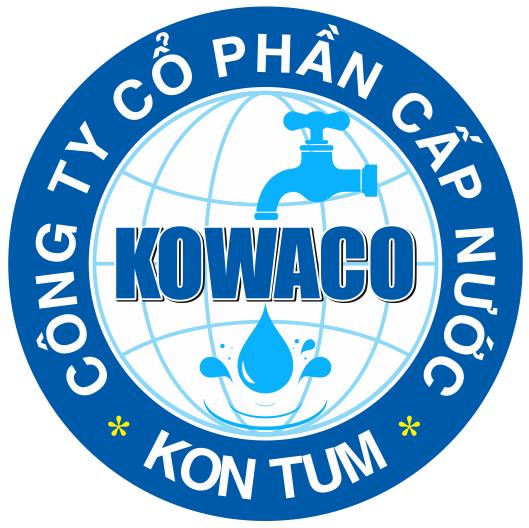 QUY CHẾ (dự thảo)NỘI BỘ VỀ QUẢN TRỊCÔNG TY CỔ PHẦN CẤP NƯỚC KON TUM(Đại hội đồng cổ đông ngày 02/12/2023)MỤC LỤCCHƯƠNG 1 - QUY ĐỊNH CHUNG	6Điều 1.	Phạm vi điều chỉnh và đối tượng áp dụng	6Điều 2.	Giải thích thuật ngữ	6CHƯƠNG 2 - ĐẠI HỘI ĐỒNG CỔ ĐÔNG	8Điều 3.	Đại hội đồng cổ đông có quyền và nghĩa vụ	8Mục 1. Quy định đối với Đại hội đồng cổ đông thông qua Nghị quyết bằng hình thức biểu quyết tại cuộc họp Đại hội đồng cổ đông	8Điều 4.	Thẩm quyền triệu tập Đại hội đồng cổ đông	8Điều 5.	Nhân sự Đại hội đồng cổ đông	9Điều 6.	Lập Danh sách cổ đông có quyền dự họp và thông báo về việc chốt danh sách cổ đông có quyền tham dự họp Đại hội đồng cổ đông	11Điều 7.	Thông báo triệu tập Đại hội đồng cổ đông	11Điều 8.	Chương trình, nội dung Đại hội đồng cổ đông	12Điều 9.	Cách thức đăng ký, ủy quyền tham dự Đại hội đồng cổ đông	13Điều 10.	Các điều kiện tiến hành họp Đại hội đồng cổ đông	15Điều 11.	Hình thức thông qua nghị quyết Đại hội đồng cổ đông	15Điều 12.	Các nội dung được thông qua tại Đại hội đồng cổ đông	16Điều 13.	Biểu quyết thông qua các vấn đề tại đại hội	17Điều 14.	Cách thức bỏ phiếu biểu quyết	17Điều 15.	Cách thức bỏ phiếu bầu cử	18Điều 16.	Cách thức kiểm phiếu	19Điều 17.	Điều kiện để nghị quyết được thông qua	19Điều 18.	Thông báo kết quả kiểm phiếu	20Điều 19.	Cách thức phản đối quyết định của Đại hội đồng cổ đông	20Điều 20.	Lập Biên bản họp Đại hội đồng cổ đông	21Điều 21.	Công bố Nghị quyết, Biên bản họp Đại hội đồng cổ đông	22Mục 2. Quy định đối với Đại hội đồng cổ đông thông qua Nghị quyết bằng hình thức lấy ý kiến bằng văn bản	22Điều 22.	Trình tự, thủ tục họp Đại hội đồng cổ đông thông qua Nghị quyết bằng hình thức lấy ý kiến bằng văn bản	22Điều 23.	Kiểm phiếu, lập Biên bản và thông qua Nghị quyết bằng hình thức lấy ý kiến bằng văn bản	23Điều 24.	Yêu cầu hủy bỏ Quyết định của Đại hội đồng cổ đông thông qua hình thức lấy ý kiến bằng văn bản	24Mục 3. Quy định đối với Đại hội đồng cổ đông thông qua Nghị quyết bằng hình thức Hội nghị trực tuyến	24Điều 25.	Thông báo triệu tập họp Đại hội đồng cổ đông trực tuyến	24Điều 26.	Cách thức đăng ký tham dự Đại hội đồng cổ đông trực tuyến	24Điều 27.	Cung cấp thông tin đăng nhập và thực hiện bỏ phiếu điện tử	25Điều 28.	Việc ủy quyền cho người đại diện dự họp Đại hội đồng cổ đông trực tuyến	25Điều 29.	Điều kiện tiến hành Đại hội Đồng Cổ đông trực tuyến	26Điều 30.	Thảo luận tại Đại hội Đồng Cổ đông trực tuyến	26Điều 31.	Hình thức thông qua Nghị quyết của Đại hội đồng cổ đông trực tuyến	27Điều 32.	Cách thức bỏ phiếu trực tuyến	27Điều 33.	Cách thức kiểm phiếu trực tuyến	28Điều 34.	Thông báo kết quả kiểm phiếu hội nghị trực tuyến	28Điều 35.	Lập biên bản họp Đại hội đồng cổ đông	28Điều 36.	Công bố Nghị quyết, Biên bản họp Đại hội đồng cổ đông	28Mục 4. Quy định đối với Đại hội đồng cổ đông thông qua Nghị quyết bằng hình thức Hội nghị trực tiếp kết hợp với trực tuyến	28Điều 37.	Thông báo triệu tập họp Đại hội đồng cổ đông	28Điều 38.	Cách thức đăng ký tham dự Đại hội đồng cổ đông	28Điều 39.	Việc ủy quyền cho người đại diện dự họp Đại hội đồng cổ đông	28Điều 40.	Điều kiện tiến hành	28Điều 41.	Hình thức thông qua nghị quyết của Đại hội đồng cổ đông	28Điều 42.	Cách thức bỏ phiếu	28Điều 43.	Cách thức kiểm phiếu	29Điều 44.	Thông báo kết quả kiểm phiếu	29Điều 45.	Lập biên bản họp Đại hội đồng cổ đông	29Điều 46.	Công bố Nghị quyết, Biên bản họp Đại hội đồng cổ đông	29CHƯƠNG 3 - HỘI ĐỒNG QUẢN TRỊ	29Mục 1. Quy định chung	29Điều 47.	Vai trò, quyền, nghĩa vụ và trách nhiệm của Hội đồng quản trị	29Điều 48.	Quyền, nghĩa vụ và trách nhiệm của thành viên Hội đồng quản trị	30Mục 2. Quy định về Đề cử, Ứng cử, Bầu, Miễn nhiệm và Bãi nhiệm thành viên Hội đồng quản trị	31Điều 49.	Số lượng, nhiệm kỳ và cơ cấu thành viên Hội đồng quản trị	31Điều 50.	Tiêu chuẩn và điều kiện Thành viên Hội đồng quản trị	32Điều 51.	Đề cử, ứng cử thành viên Hội đồng quản trị	33Điều 52.	Cách thức bầu thành viên Hội đồng quản trị	34Điều 53.	Các trường hợp miễn nhiệm, bãi nhiệm, thay thế và bổ sung thành viên Hội đồng quản trị	34Điều 54.	Thông báo về bầu, miễn nhiệm, bãi nhiệm thành viên Hội đồng quản trị	35Điều 55.	Cách thức giới thiệu ứng viên thành viên Hội đồng quản trị	35Điều 56.	Bầu, bãi nhiệm, miễn nhiệm Chủ tịch Hội đồng quản trị	35Mục 3. Thù lao, lương thưởng và lợi ích khác của thành viên Hội đồng quản trị	37Điều 57.	Thù lao, thưởng và lợi ích khác của thành viên Hội đồng quản trị	37Mục 4.  Quy định về trình tự và thủ tục tổ chức họp Hội đồng quản trị	37Điều 58.	Số lượng cuộc họp tối thiểu	37Điều 59.	Các trường hợp phải triệu tập họp Hội đồng quản trị bất thường	38Điều 60.	Thông báo họp Hội đồng quản trị	38Điều 61.	Điều kiện tổ chức họp Hội đồng quản trị	38Điều 62.	Cách thức biểu quyết	39Điều 63.	Cách thức thông qua nghị quyết của Hội đồng quản trị	41Điều 64.	Việc ủy quyền cho người khác dự họp của thành viên Hội đồng quản trị	41Điều 65.	Lập biên bản họp Hội đồng quản trị	41Điều 66.	Trường hợp chủ tọa và/hoặc thư ký từ chối ký Biên bản họp Hội đồng quản trị	42Điều 67.	Thông báo nghị quyết, quyết định của Hội đồng quản trị	42Mục 5.  Các tiểu ban thuộc Hội đồng quản trị	42Điều 68.	Các tiểu ban trực thuộc Hội đồng quản trị	42Mục 6.  Lựa chọn, bổ nhiệm, miễn nhiệm Người phụ trách quản trị Công ty	45Điều 69.	Tiêu chuẩn của Người phụ trách quản trị công ty	45Điều 70.	Việc bổ nhiệm Người phụ trách quản trị công ty	45Điều 71.	Các trường hợp miễn nhiệm Người phụ trách quản trị công ty	45Điều 72.	Thông báo bổ nhiệm, miễn nhiệm Người phụ trách quản trị công ty	45Điều 73.	Quyền và Nghĩa vụ của Người phụ trách quản trị Công ty	45CHƯƠNG 4 - TỔNG GIÁM ĐỐC VÀ NGƯỜI ĐIỀU HÀNH KHÁC	46Điều 74.	Vai trò, trách nhiệm, quyền và nghĩa vụ của Tổng Giám đốc	46Điều 75.	Nhiệm kỳ, tiêu chuẩn và điều kiện của Tổng Giám đốc	47Điều 76.	Ứng cử, đề cử Tổng Giám đốc	48Điều 77.	Bổ nhiệm, miễn nhiệm, ký hợp đồng, chấm dứt hợp đồng đối với Tổng Giám đốc	48Điều 78.	Thông báo bổ nhiệm, miễn nhiệm, ký hợp đồng, chấm dứt hợp đồng đối với Tổng Giám đốc	48Điều 79.	Phó Tổng Giám đốc, Kế Toán trưởng	48Điều 80.	Tiền lương và lợi ích khác của Tổng Giám đốc, Phó Tổng Giám đốc, Kế toán trưởng	49CHƯƠNG 5 - CÁC HOẠT ĐỘNG KHÁC	49Điều 81.	Thủ tục, trình tự triệu tập, thông báo mời họp, ghi biên bản, thông báo kết quả họp giữa Hội đồng quản trị và Tổng Giám đốc	49Điều 82.	Thông báo Nghị quyết, Quyết định của Hội đồng quản trị cho Tổng Giám đốc	49Điều 83.	Các trường hợp Tổng Giám đốc đề nghị triệu tập họp Hội đồng quản trị và những vấn đề cần xin ý kiến Hội đồng quản trị	49Điều 84.	Báo cáo của Tổng Giám đốc với Hội đồng quản trị về việc thực hiện nhiệm vụ và quyền hạn được giao	50Điều 85.	Kiểm điểm việc thực hiện nghị quyết và các vấn đề ủy quyền khác của Hội đồng quản trị đối với Tổng Giám đốc	50Điều 86.	Các vấn đề Tổng Giám đốc phải báo cáo, cung cấp thông tin và cách thức thông báo cho Hội đồng quản trị	50Điều 87.	Phối hợp hoạt động kiểm soát, điều hành, giám sát giữa các thành viên Hội đồng quản trị và Tổng Giám đốc theo các nhiệm vụ cụ thể của các thành viên nêu trên	51Điều 88.	Quy định về đánh giá hàng năm đối với hoạt động khen thưởng và kỷ luật đối với thành viên Hội đồng quản trị, Tổng Giám đốc và người điều hành khác	51CHƯƠNG 6 - SỬA ĐỔI QUY ĐỊNH VỀ QUẢN TRỊ CÔNG TY	52Điều 89.	Bổ sung và sửa đổi Quy định về quản trị Công ty	52CHƯƠNG 7 - NGÀY HIỆU LỰC	52Điều 90.	Ngày hiệu lực	52QUY CHẾ NỘI BỘ VỀ QUẢN TRỊCÔNG TY CỔ PHẦN CẤP NƯỚC KON TUMCăn cứ Luật Chứng khoán số 54/2019/QH14 ngày 26 tháng 11 năm 2019;Căn cứ Luật Doanh nghiệp số 59/2020/QH14 ngày 17 tháng 6 năm 2020;Căn cứ Nghị định số 155/2020/NĐ-CP ngày 31 tháng 12 năm 2020 của Chính phủ quy định chi tiết thi hành một số điều của Luật Chứng khoán;Căn cứ Thông tư số 116/2020/TT-BTC ngày 31 tháng 12 năm 2020 của Bộ Tài chính hướng dẫn một số điều về quản trị công ty áp dụng đối với công ty đại chúng tại Nghị định số 155/2020/NĐ-CP ngày 31 tháng 12 năm 2020 của Chính phủ quy định chi tiết thi hành một số điều của Luật Chứng khoán;Căn cứ Điều lệ Tổ chức và Hoạt động của Công ty cổ phần Cấp nước Kon Tum;Căn cứ Nghị quyết Đại hội đồng cổ đông số 02/NQ-ĐHĐCĐ ngày 02 tháng 12 năm 2023.Hội đồng quản trị ban hành Quy chế nội bộ về quản trị Công ty cổ phần Cấp nước Kon Tum.Quy chế nội bộ về quản trị Công ty cổ phần cấp nước Kon Tum bao gồm các nội dung sau:CHƯƠNG 1 - QUY ĐỊNH CHUNGPhạm vi điều chỉnh và đối tượng áp dụngPhạm vi điều chỉnh: Quy định các nội dung về vai trò, quyền và nghĩa vụ của Đại hội đồng cổ đông, Hội đồng quản trị, Tổng Giám đốc; trình tự, thủ tục họp Đại hội đồng cổ đông; đề cử, ứng cử, bầu, miễn nhiệm và bãi nhiệm thành viên Hội đồng quản trị, Tổng Giám đốc và các hoạt động khác theo quy định tại Điều lệ Công ty và các quy định hiện hành khác của pháp luật.Đối tượng áp dụng: Quy chế này được áp dụng cho các thành viên Hội đồng quản trị, Tổng Giám đốc và những người liên quan được đề cập trong quy chế này.Giải thích thuật ngữ Công ty là Công ty cổ phần Cấp nước Kon Tum;Cổ đông là cá nhân, tổ chức sở hữu ít nhất một cổ phần của công ty cổ phần;Cổ đông lớn là cổ đông được quy định tại khoản 18 Điều 4 Luật Chứng khoán;Đại hội đồng cổ đông bao gồm tất cả các cổ đông có quyền biểu quyết, là cơ quan có thẩm quyền cao nhất của Công ty, thực hiện các chức năng cùng các quyền và nghĩa vụ theo quy định tại Điều lệ Công ty và pháp luật có liên quan;  Điều lệ là Điều lệ của Công ty, bao gồm mọi sửa đổi được phê chuẩn hợp lệ tại từng thời điểm;Hội đồng quản trị là cơ quan quản lý Công ty, có toàn quyền nhân danh Công ty để quyết định mọi vấn đề liên quan đến hoạt động sản xuất kinh doanh của Công ty, trừ những vấn đề thuộc thẩm quyền của Đại hội đồng cổ đông;Luật Doanh nghiệp là Luật Doanh nghiệp số 59/2020/QH14 được Quốc hội nước Cộng hòa Xã hội Chủ nghĩa Việt Nam thông qua ngày 17 tháng 6 năm 2020; Luật Chứng khoán là Luật Chứng khoán số 54/2019/QH14 được Quốc hội nước Cộng hòa Xã hội Chủ nghĩa Việt Nam thông qua ngày 26 tháng 11 năm 2019;Người có liên quan là cá nhân, tổ chức có quan hệ trực tiếp hoặc gián tiếp được quy định tại khoản 23 Điều 4 Luật Doanh Nghiệp, khoản 46 Điều 4 Luật Chứng khoán;Người có quan hệ gia đình bao gồm: vợ, chồng, bố đẻ, mẹ đẻ, bố nuôi, mẹ nuôi, bố chồng, mẹ chồng, bố vợ, mẹ vợ, con đẻ, con nuôi, con rể, con dâu, anh ruột, chị ruột, em ruột, anh rể, em rể, chị dâu, em dâu, anh ruột của vợ, anh ruột của chồng, chị ruột của vợ, chị ruột của chồng, em ruột của vợ, em ruột của chồng;Người điều hành Công ty là bao gồm: Tổng Giám đốc, Phó Tổng Giám đốc, Kế toán trưởng và người điều hành khác do Hội đồng quản trị bổ nhiệm;Người nội bộ là người giữ vị trí quan trọng trong bộ máy quản trị, điều hành của Công ty, bao gồm: Chủ tịch Hội đồng quản trị, thành viên Hội đồng quản trị, người đại diện theo pháp luật, Tổng Giám đốc, Phó Tổng Giám đốc, Kế Toán trưởng và các chức danh quản lý tương đương do Đại hội đồng cổ đông bầu hoặc Hội đồng quản trị bổ nhiệm; thư ký Công ty, người phụ trách quản trị Công ty, người được ủy quyền công bố thông tin;Người quản lý Công ty bao gồm Chủ tịch Hội đồng quản trị, thành viên Hội đồng quản trị, Tổng Giám đốc và cá nhân giữ chức danh quản lý khác do Đại hội đồng cổ đông bầu hoặc Hội đồng quản trị bổ nhiệm;Thành viên Hội đồng quản trị không điều hành là thành viên Hội đồng quản trị không phải là Tổng Giám đốc, Phó Tổng Giám đốc, Kế toán trưởng và những người điều hành khác theo quy định của Điều lệ Công ty;Tiểu ban Kiểm toán có nghĩa là Tiểu ban kiểm toán trực thuộc Hội Đồng Quản Trị như được quy định tại Điểm b, Khoản 1, Điều 137 Luật Doanh Nghiệp;CHƯƠNG 2 - ĐẠI HỘI ĐỒNG CỔ ĐÔNGVai trò, quyền và nghĩa vụ của Đại hội đồng cổ đông được quy định theo Luật Doanh nghiệp và Luật chứng khoán. Ngoài ra, Đại hội đồng cổ đông có vai trò, quyền và nghĩa vụ theo Điều 19 Điều lệ Công ty,  như sau: Đại hội đồng cổ đông có quyền và nghĩa vụThông qua định hướng phát triển của Công ty;Quyết định loại cổ phần và tổng số cổ phần của từng loại được quyền chào bán; quyết định mức cổ tức hằng năm của từng loại cổ phần;Bầu, miễn nhiệm, bãi nhiệm thành viên Hội đồng quản trị;Quyết định đầu tư hoặc bán số tài sản có giá trị từ ba mươi lăm phần trăm (35%) tổng giá trị tài sản trở lên được ghi trong báo cáo tài chính gần nhất của Công ty đã được kiểm toán;Quyết định sửa đổi, bổ sung Điều lệ Công ty;Thông qua báo cáo tài chính hằng năm;Quyết định mua lại trên 10% tổng số cổ phần đã bán của mỗi loại;Xem xét, xử lý vi phạm của thành viên Hội đồng quản trị, gây thiệt hại cho Công ty và cổ đông Công ty;Quyết định tổ chức lại, giải thể Công ty;Quyết định ngân sách hoặc tổng mức thù lao, thưởng và lợi ích khác cho Hội đồng quản trị;Phê duyệt/Sửa đổi, bổ sung Quy chế quản trị nội bộ; Quy chế hoạt động Hội đồng quản trị;Phê duyệt danh sách công ty kiểm toán được chấp thuận; quyết định công ty kiểm toán được chấp thuận thực hiện kiểm tra hoạt động của Công ty, bãi miễn kiểm toán viên được chấp thuận khi xét thầy cần thiết;Quyền và nghĩa vụ khác theo quy định pháp luật.Mục 1. Quy định đối với Đại hội đồng cổ đông thông qua Nghị quyết bằng hình thức biểu quyết tại cuộc họp Đại hội đồng cổ đôngThẩm quyền triệu tập Đại hội đồng cổ đông Thẩm quyền triệu tập Đại hội đồng cổ đông được quy định tại khoản 1 Điều 22 Điều lệ Công ty. Cụ thể:Thẩm quyền triệu tập Đại hội đồng cổ đông thường niên: Đại hội đồng cổ đông họp thường niên mỗi năm một lần và trong thời hạn bốn (04) tháng kể từ ngày kết thúc năm tài chính. Hội đồng quản trị quyết định gia hạn họp Đại hội đồng cổ đông thường niên trong trường hợp cần thiết, nhưng không quá sáu (06) tháng kể từ ngày kết thúc năm tài chính.Thẩm quyền triệu tập Đại hội đồng cổ đông bất thường:Hội đồng quản trị phải triệu tập họp Đại hội đồng cổ đông trong thời hạn  sáu mươi (60) ngày kể từ ngày số thành viên Hội đồng quản trị còn lại như quy định tại điểm b khoản 3 Điều 18 Điều lệ Công ty hoặc nhận được yêu cầu quy định tại điểm c khoản 3 Điều 18 Điều lệ Công ty;Trường hợp Hội đồng quản trị không triệu tập họp Đại hội đồng cổ đông theo quy định tại điểm a khoản 2 Điều này thì cổ đông hoặc nhóm cổ đông quy định tại khoản 2 Điều 16 Điều lệ Công ty có quyền yêu cầu đại diện Công ty triệu tập họp Đại hội đồng cổ đông theo quy định tại Luật Doanh nghiệp.Trong trường hợp này, cổ đông hoặc nhóm cổ đông triệu tập họp Đại hội đồng cổ đông có thể đề nghị Cơ quan đăng ký kinh doanh giám sát trình tự, thủ tục triệu tập, tiến hành họp và ra quyết định của Đại hội đồng cổ đông. Tất cả chi phí cho việc triệu tập và tiến hành họp Đại hội đồng cổ đông được Công ty hoàn lại. Chi phí này không bao gồm những chi phí do cổ đông chi tiêu khi tham dự cuộc họp Đại hội đồng cổ đông, kể cả chi phí ăn ở và đi lại.Thủ tục để tổ chức họp Đại hội đồng cổ đông theo quy định tại khoản 5 Điều 18 Điều lệ Công ty. Nhân sự Đại hội đồng cổ đôngChủ tọa và Đoàn Chủ tọa: Chủ tịch Hội đồng quản trị làm chủ tọa hoặc ủy quyền cho thành viên Hội đồng quản trị khác làm chủ tọa cuộc họp Đại hội đồng cổ đông do Hội đồng quản trị triệu tập. Trường hợp Chủ tịch vắng mặt hoặc tạm thời mất khả năng làm việc thì các thành viên Hội đồng quản trị còn lại bầu một người trong số họ làm chủ tọa cuộc họp theo nguyên tắc đa số. Trừ trường hợp quy định tại điểm a khoản này, người ký tên triệu tập họp Đại hội đồng cổ đông điều hành để Đại hội đồng cổ đông bầu chủ tọa cuộc họp và người có số phiếu bầu cao nhất làm chủ tọa cuộc họp;Chủ tọa có quyền thực hiện các biện pháp cần thiết để điều khiển cuộc họp một cách hợp lý, có trật tự, đúng theo chương trình đã được thông qua và phản ánh được mong muốn của đa số người dự họp.Chủ tọa cuộc họp Đại hội đồng cổ đông có quyền sau đây:Yêu cầu tất cả người dự họp chịu sự kiểm tra hoặc các biện pháp an ninh hợp pháp, hợp lý khác;Yêu cầu cơ quan có thẩm quyền duy trì trật tự cuộc họp; trục xuất những người không tuân thủ quyền điều hành của chủ tọa, cố ý gây rối trật tự, ngăn cản tiến triển bình thường của cuộc họp hoặc không tuân thủ các yêu cầu về kiểm tra an ninh ra khỏi cuộc họp Đại hội đồng cổ đông.Chủ tọa có quyền hoãn cuộc họp Đại hội đồng cổ đông đã có đủ số người đăng ký dự họp tối đa không quá 03 ngày làm việc kể từ ngày cuộc họp dự định khai mạc và chỉ được hoãn cuộc họp hoặc thay đổi địa điểm họp trong trường hợp sau đây:Địa điểm họp không có đủ chỗ ngồi thuận tiện cho tất cả người dự họp;Phương tiện thông tin tại địa điểm họp không bảo đảm cho cổ đông dự họp tham gia, thảo luận và biểu quyết;Có người dự họp cản trở, gây rối trật tự, có nguy cơ làm cho cuộc họp không được tiến hành một cách công bằng và hợp pháp.Một số quyền và nghĩa vụ khác của Chủ tọa theo quy định của luật hiện hành.Đoàn Chủ tọa bao gồm 01 Chủ tọa và các Thành viên. Nhiệm vụ của Đoàn Chủ tọa:Điều hành các hoạt động của Đại hội đồng cổ đông Công ty theo chương trình dự kiến của Hội đồng quản trị đã được Đại hội đồng cổ đông thông qua;Hướng dẫn các đại biểu và Đại hội thảo luận các nội dung có trong chương trình;Trình dự thảo, kết luận những vấn đề cần thiết để Đại hội biểu quyết;Trả lời những vấn đề do Đại hội yêu cầu;Giải quyết các vấn đề phát sinh trong suốt quá trình Đại hội.Nguyên tắc làm việc của Đoàn Chủ tọa: Đoàn Chủ tọa làm việc theo nguyên tắc tập thể, tập trung dân chủ, quyết định theo đa số.Thư ký đại hội: Chủ tọa cử một hoặc một số người làm thư ký cuộc họp; Nhiệm vụ của Thư ký đại hội:Ghi chép đầy đủ, trung thực nội dung Đại hội;Tiếp nhận phiếu đăng ký phát biểu của cổ đông/Đại biểu;Lập Biên bản họp và soạn thảo Nghị quyết Đại hội đồng cổ đông;Hỗ trợ Chủ tọa công bố thông tin liên quan đến cuộc họp Đại hội đồng cổ đông và thông báo đến các Cổ đông theo đúng quy định pháp luật và Điều lệ công ty;Các nhiệm vụ khác theo yêu cầu của Chủ Tọa.Ban kiểm phiếu: Đại hội đồng cổ đông bầu một hoặc một số người vào ban kiểm phiếu theo đề nghị của chủ tọa cuộc họp;Nhiệm vụ của Ban kiểm phiếu:Phổ biến nguyên tắc, thể lệ, hướng dẫn cách thức biểu quyết.Kiểm và ghi nhận phiếu biểu quyết, lập biên bản kiểm phiếu, công bố kết quả; chuyển biên bản cho Chủ tọa phê chuẩn kết quả biểu quyết. Nhanh chóng thông báo kết quả biểu quyết cho thư ký.Xem xét và báo cáo Đại hội những trường hợp vi phạm thể lệ biểu quyết hoặc đơn thư khiếu nại về kết quả biểu quyết.Ban kiểm tra tư cách cổ đông/đại biểu:Chủ tọa cử một hoặc một số người làm trong Ban kiểm tra tư cách cổ đông/Đại biểu phục vụ cuộc họp. Ban kiểm tra tư cách đại biểu của Đại hội bao gồm 01 Trưởng Ban và các thành viên. Nhiệm vụ của Ban kiểm tra cổ đông/đại biểu:Kiểm tra tư cách và tình hình cổ đông, đại diện cổ đông đến dự họp.Trưởng Ban kiểm tra tư cách đại biểu báo cáo với Đại hội đồng cổ đông tình hình cổ đông dự họp. Nếu cuộc họp có đủ số lượng cổ đông và đại diện được ủy quyền có quyền dự họp đại diện trên 50% tổng số phiếu biểu quyết thì cuộc họp Đại hội đồng cổ đông Công ty được tổ chức tiến hành.Tham gia kiểm phiếu các nội dung khác trước khi thành lập Ban kiểm phiếu.Lập Danh sách cổ đông có quyền dự họp và thông báo về việc chốt danh sách cổ đông có quyền tham dự họp Đại hội đồng cổ đông  Công ty phải công bố thông tin về việc lập danh sách cổ đông có quyền tham dự họp Đại hội đồng cổ đông tối thiểu 20 ngày trước ngày đăng ký cuối cùng.Người triệu tập họp Đại hội đồng cổ đông phải chuẩn bị danh sách cổ đông đủ điều kiện tham gia và biểu quyết tại cuộc họp Đại hội đồng cổ đông. Danh sách cổ đông có quyền dự họp Đại hội đồng cổ đông được lập dựa trên số đăng ký cổ đông của công ty. Danh sách cổ đông có quyền dự họp Đại hội đồng cổ đông được lập không quá 10 ngày trước ngày gửi giấy mời họp Đại hội đồng cổ đông.Danh sách cổ đông có quyền dự họp Đại hội đồng cổ đông phải có họ, tên, địa chỉ liên lạc, quốc tịch, số giấy tờ pháp lý của cá nhân đối với cổ đông là cá nhân; tên, mã số doanh nghiệp hoặc số giấy tờ pháp lý của tổ chức, địa chỉ trụ sở chính đối với cổ đông là tổ chức; số lượng cổ phần từng loại, số và ngày đăng ký cổ đông của từng cổ đông. Cổ đông có quyền kiểm tra, tra cứu, trích lục, sao chép tên và địa chỉ liên lạc của cổ đông trong danh sách cổ đông có quyền dự họp Đại hội đồng cổ đông; yêu cầu sửa đổi thông tin sai lệch hoặc bổ sung thông tin cần thiết về mình trong danh sách cổ đông có quyền dự họp Đại hội đồng cổ đông. Người quản lý công ty phải cung cấp kịp thời thông tin trong sổ đăng ký cổ đông, sửa đổi, bổ sung thông tin sai lệch theo yêu cầu của cổ đông; chịu trách nhiệm bồi thường thiệt hại phát sinh do không cung cấp hoặc cung cấp không kịp thời, không chính xác thông tin số đăng ký cổ đông theo yêu cầu. Trình tự, thủ tục yêu cầu cung cấp thông tin trong sổ đăng ký cổ đông thực hiện theo quy định tại Điều lệ Công ty.Thông báo triệu tập Đại hội đồng cổ đông Thông báo mời họp Đại hội đồng cổ đông được gửi cho tất cả các cổ đông bằng phương thức để bảo đảm đến được địa chỉ liên lạc của cổ đông, đồng thời công bố trên trang thông tin điện tử của Công ty và Ủy ban Chứng khoán Nhà nước, Sở giao dịch chứng khoán nơi cổ phiếu của Công ty đăng ký giao dịch. Người triệu tập họp Đại hội đồng cổ đông phải gửi thông báo mời họp đến tất cả cổ đông trong danh sách cổ đông có quyền dự họp chậm nhất là 21 ngày trước ngày khai mạc. Thông báo mời họp phải có tên, địa chỉ trụ sở chính, mã số doanh nghiệp; tên, địa chỉ liên lạc của cổ đông, thời gian, địa điểm họp và những yêu cầu khác đối với người dự họp.Thông báo mời họp được gửi bằng phương thức để bảo đảm đến được địa chỉ liên lạc của cổ đông và đăng trên trang thông tin điện tử của công ty; trường hợp công ty xét thấy cần thiết thì đăng báo hằng ngày của trung ương hoặc địa phương theo quy định của Điều lệ công ty.Thông báo mời họp phải được gửi kèm theo các tài liệu sau đây: a.  Dự thảo nghị quyết đối với từng vấn đề trong chương trình họp.Chương trình họp, các tài liệu sử dụng trong cuộc họp và dự thảo nghị quyết đối với từng vấn đề trong chương trình họp;b.  Danh sách và thông tin chi tiết của các ứng viên trong trường hợp bầu thành viên Hội đồng quản trị;c.  Phiếu biểu quyết/phiếu bầu cử;d.  Các công việc khác phục vụ cuộc họp;Trường hợp công ty có trang thông tin điện tử, việc gửi tài liệu họp kèm theo thông báo mời họp quy định tại khoản 3 Điều này có thể thay thế bằng việc đăng tải lên trang thông tin điện tử của công ty. Trường hợp này, thông báo mời họp phải ghi rõ nơi, cách thức tải tài liệu.Chương trình, nội dung Đại hội đồng cổ đôngCuộc họp Đại hội đồng cổ đông được triệu tập theo các trường hợp quy định tại Điều 4 Quy chế này.Người triệu tập họp Đại hội đồng cổ đông phải thực hiện các công việc sau đây:Chuẩn bị danh sách cổ đông đủ điều kiện tham gia và biểu quyết/bầu cử tại cuộc họp Đại hội đồng cổ đông. Danh sách cổ đông có quyền dự họp Đại hội đồng cổ đông được lập không quá 10 ngày trước ngày gửi thông báo mời họp Đại hội đồng cổ đông. Công ty phải công bố thông tin về việc lập danh sách cổ đông có quyền tham dự họp Đại hội đồng cổ đông tối thiểu 20 ngày trước ngày đăng ký cuối cùng. Trình tự, thủ tục thực hiện theo quy định tại Điều 7 Quy chế này;Chuẩn bị chương trình, nội dung đại hội;Chuẩn bị tài liệu cho đại hội;Dự thảo nghị quyết Đại hội đồng cổ đông theo nội dung dự kiến của cuộc họp;Xác định thời gian và địa điểm tổ chức đại hội;Thông báo và gửi thông báo họp Đại hội đồng cổ đông cho tất cả các cổ đông có quyền dự họp;Các công việc khác phục vụ đại hội.Cổ đông hoặc nhóm cổ đông theo quy định tại khoản 2 Điều 16 Điều lệ Công ty có quyền kiến nghị vấn đề đưa vào chương trình họp Đại hội đồng cổ đông. Kiến nghị phải bằng văn bản và phải được gửi đến Công ty chậm nhất 03 ngày làm việc trước ngày khai mạc cuộc họp. Kiến nghị phải ghi rõ tên cổ đông, số lượng từng loại cổ phần của cổ đông, địa chỉ liên lạc, quốc tịch, số Thẻ căn cước công dân, Giấy chứng minh nhân dân, Hộ chiếu hoặc chứng thực cá nhân hợp pháp khác đối với cổ đông là cá nhân; tên, mã số doanh nghiệp hoặc số quyết định thành lập, địa chỉ trụ sở chính đối với cổ đông là tổ chức; số lượng và loại cổ phần cổ đông đó nắm giữ, và vấn đề kiến nghị đưa vào chương trình họp.Người triệu tập họp Đại hội đồng cổ đông có quyền từ chối kiến nghị quy định tại khoản 3 Điều này nếu thuộc một trong các trường hợp sau:Kiến nghị được gửi đến không đúng quy định tại khoản 3 Điều này;Vào thời điểm kiến nghị, cổ đông hoặc nhóm cổ đông không nắm giữ đủ từ năm phần trăm (05%) cổ phần phổ thông trở lên theo quy định tại khoản 2 Điều 16 Điều lệ Công ty;Vấn đề kiến nghị không thuộc phạm vi thẩm quyền quyết định của Đại hội đồng cổ đông;Các trường hợp khác theo quy định của pháp luật và Điều lệ công ty.Người triệu tập họp Đại hội đồng cổ đông phải chấp nhận và đưa kiến nghị quy định tại khoản 3 Điều này vào dự kiến chương trình và nội dung cuộc họp, trừ trường hợp quy định tại khoản 5 Điều này; kiến nghị được chính thức bổ sung vào chương trình và nội dung cuộc họp nếu được Đại hội đồng cổ đông chấp thuận.Cách thức đăng ký, ủy quyền tham dự Đại hội đồng cổ đông Cách thức đăng ký tham dự Đại hội đồng cổ đông trước ngày khai mạc cuộc họp Đại hội đồng cổ đông:Cách thức đăng ký tham dự cuộc họp Đại hội đồng cổ đông được qui định rõ tại Thông báo họp Đại hội đồng cổ đông, bao gồm liên hệ Công ty hoặc gửi Giấy đăng ký tham dự Đại hội (được đính kèm Thông báo họp Đại hội đồng cổ đông gửi cho cổ đông) về Công ty.Cổ đông chọn hình thức đăng ký tham dự họp Đại hội đồng cổ đông theo cách thức đã ghi trong thông báo, bao gồm: Tham dự và biểu quyết/bầu cử trực tiếp tại cuộc họp;Ủy quyền cho một đại diện khác tham dự và biểu quyết/bầu cử tại cuộc họp và tuân thủ quy định tại Khoản 2 Điều này; (Trường hợp có nhiều hơn một đại diện được cử thì phải xác định cụ thể số cổ phần và số phiếu bầu cử/biểu quyết được uỷ quyền cho mỗi đại diện). Tham dự và biểu quyết/bầu cử thông qua hội nghị trực tuyến, bỏ phiếu điện tử hoặc hình thức điện tử khác;Gửi phiếu biểu quyết/phiếu bầu cử đến cuộc họp thông qua gửi thư, fax, thư điện tử;Các hình thức đăng ký tham dự họp Đại hội đồng cổ đông khác phù hợp với qui định của Pháp luật.Công ty phải cố gắng tối đa trong việc áp dụng các công nghệ thông tin hiện đại để cổ đông có thể tham dự và phát biểu ý kiến tại cuộc họp Đại hội đồng cổ đông tốt nhất, bao gồm hướng dẫn cổ đông biểu quyết thông qua họp Đại hội đồng cổ đông trực tuyến, bỏ phiếu điện tử hoặc hình thức điện tử khác theo quy định tại Điều 144 Luật doanh nghiệp và Điều lệ công ty. Quy định về việc ủy quyền tham dự đại hội Cổ đông, người đại diện theo ủy quyền của cổ đông là tổ chức có thể trực tiếp tham dự họp hoặc ủy quyền cho một hoặc một số cá nhân, tổ chức khác dự họp hoặc dự họp thông qua một trong các hình thức quy định tại điểm b khoản 1 Điều này; Việc ủy quyền theo quy định cụ thể sau:Đối với cổ đông là các nhân chỉ được ủy quyền cho 01 cá nhân hoặc 01 tổ chức khác dự họp;Đối với cổ đông là tổ chức nắm giữ dưới 10% tổng số cổ phần có quyền biểu quyết được ủy quyền tối đa 02 cá nhân hoặc 02 tổ chức khác, từ 10% đến dưới 50% tổng số cổ phần có quyền biểu quyết được ủy quyền tối đa 03 cá nhân hoặc 03 tổ chức khác dự họp; tổ chức nắm giữ từ 50% trở lên tổng số cổ phần có quyền biểu quyết được ủy quyền tối đa 04 cá nhân hoặc 04 tổ chức khác dự họpViệc ủy quyền cho cá nhân, tổ chức đại diện dự họp Đại hội đồng cổ đông theo quy định tại Điểm a Khoản 2 Điều này phải lập thành văn bản. Văn bản ủy quyền được lập theo quy định của pháp luật về dân sự và phải nêu rõ tên cổ đông ủy quyền, tên cá nhân, tổ chức được ủy quyền, số lượng cổ phần được ủy quyền, nội dung ủy quyền, phạm vi ủy quyền, thời hạn ủy quyền, chữ ký của bên ủy quyền và bên được ủy quyền.Người được ủy quyền dự họp Đại hội đồng cổ đông phải nộp văn bản ủy quyền khi đăng ký dự họp. Trường hợp ủy quyền lại thì người tham dự họp phải xuất trình thêm văn bản ủy quyền ban đầu của cổ đông, người đại diện theo ủy quyền của cổ đông là tổ chức (nếu trước đó chưa đăng ký với Công ty).Phiếu biểu quyết/Phiếu bầu cử của người được ủy quyền dự họp trong phạm vi được ủy quyền vẫn có hiệu lực khi xảy ra một trong các trường hợp sau đây:Người ủy quyền đã chết, bị hạn chế năng lực hành vi dân sự hoặc bị mất năng lực hành vi dân sự;Người ủy quyền đã hủy bỏ việc chỉ định ủy quyền;Người ủy quyền đã hủy bỏ thẩm quyền của người thực hiện việc ủy quyền.Điều khoản này không áp dụng trong trường hợp Công ty nhận được thông báo về một trong các sự kiện trên trước giờ khai mạc cuộc họp Đại hội đồng cổ đông hoặc trước khi cuộc họp được triệu tập lại.Cách thức đăng ký tham dự Đại hội đồng cổ đông và Kiểm tra tư cách đại biểu vào ngày tổ chức Đại hội đồng cổ đông Trước khi khai mạc cuộc họp, Công ty phải tiến hành thủ tục đăng ký cổ đông và phải thực hiện việc đăng ký cho đến khi các cổ đông có quyền dự họp có mặt đăng ký hết theo trình tự sau:Khi tiến hành đăng ký cổ đông, Công ty cấp cho từng cổ đông hoặc đại diện theo ủy quyền có quyền biểu quyết một thẻ biểu quyết/phiếu biểu quyết/phiếu bầu cử, trên đó ghi số đăng ký, họ và tên của cổ đông, họ và tên đại diện theo ủy quyền và số phiếu biểu quyết/phiếu bầu cử của cổ đông đó. Đại hội đồng cổ đông thảo luận và biểu quyết theo từng vấn đề trong nội dung chương trình. Việc biểu quyết được tiến hành bằng biểu quyết tán thành, không tán thành và không có ý kiến. Kết quả kiểm phiếu được Chủ tọa/Ban kiểm phiếu công bố ngay trước khi bế mạc cuộc họp. Đại hội bầu những người chịu trách nhiệm kiểm phiếu hoặc giám sát kiểm phiếu theo đề nghị của Chủ tọa. Số thành viên của ban kiểm phiếu do Đại hội đồng cổ đông quyết định căn cứ đề nghị của Chủ tọa cuộc họp;Cổ đông, người đại diện theo ủy quyền của cổ đông là tổ chức hoặc người được ủy quyền đến sau khi cuộc họp đã khai mạc có quyền đăng ký ngay và sau đó có quyền tham gia và biểu quyết/bầu cử tại đại hội ngay sau khi đăng ký. Chủ tọa không có trách nhiệm dừng đại hội để cho cổ đông đến muộn đăng ký và hiệu lực của những nội dung đã được biểu quyết/bầu cử trước đó không thay đổi.Các điều kiện tiến hành họp Đại hội đồng cổ đông Cuộc họp Đại hội đồng cổ đông được tiến hành khi có số cổ đông dự họp đại diện trên 50% tổng số cổ phần có quyền biểu quyết.Trường hợp cuộc họp lần thứ nhất không đủ điều kiện tiến hành theo quy định tại khoản 1 Điều này thì thông báo mời họp lần thứ hai được gửi trong thời hạn 30 ngày, kể từ ngày dự định họp lần thứ nhất. Cuộc họp Đại hội đồng cổ đông lần thứ hai được tiến hành khi có số cổ đông dự họp đại diện từ 33% tổng số cổ phần có quyền biểu quyết trở lên.Trường hợp cuộc họp lần thứ hai không đủ điều kiện tiến hành theo quy định tại khoản 2 Điều này thì thông báo mời họp lần thứ ba phải được gửi trong thời hạn 20 ngày kể từ ngày dự định họp lần thứ hai. Cuộc họp Đại hội đồng cổ đông lần thứ ba được tiến hành không phụ thuộc vào tổng số phiếu biểu quyết của các cổ đông dự họp.Hình thức thông qua nghị quyết Đại hội đồng cổ đôngĐại hội đồng cổ đông thông qua nghị quyết thuộc thẩm quyền bằng hình thức biểu quyết tại cuộc họp, lấy ý kiến bằng văn bản hoặc các hình thức khác theo quy định của pháp luật hiện hành và Điều lệ Công ty.  Các nội dung được thông qua tại Đại hội đồng cổ đôngThông qua định hướng phát triển của Công ty;Báo cáo tài chính hằng năm đã được kiểm toán;Báo cáo của Hội đồng quản trị về quản trị và kết quả hoạt động của Hội đồng quản trị và từng thành viên Hội đồng quản trị; Báo cáo của thành viên Hội đồng quản trị độc lập về kết quả giám sát đối với báo cáo tài chính, tình hình tài chính của Công ty, kết quả giám sát hoạt động của Hội đồng quản trị, Tổng Giám đốc; Mức cổ tức đối với mỗi cổ phần của từng loại;Số lượng thành viên Hội đồng quản trị;Bầu, miễn nhiệm, bãi nhiệm thành viên Hội đồng quản trị;Quyết định ngân sách hoặc tổng mức thù lao, thưởng và lợi ích khác đối với Hội đồng quản trị;Phê duyệt danh sách công ty kiểm toán được chấp thuận; quyết định công ty kiểm toán được chấp thuận thực hiện kiểm tra hoạt động của Công ty, bãi miễn kiểm toán viên được chấp thuận khi xét thầy cần thiết;Bổ sung và sửa đổi Điều lệ công ty;Loại cổ phần và số lượng cổ phần mới được phát hành đối với mỗi loại cổ phần;Chia, tách, hợp nhất, sáp nhập hoặc chuyển đổi Công ty;Tổ chức lại và giải thể (thanh lý) Công ty và chỉ định người thanh lý;Quyết định đầu tư hoặc bán số tài sản có giá trị từ 35% tổng giá trị tài sản trở lên được ghi trong Báo cáo tài chính gần nhất của Công ty đã được kiểm toán;Quyết định mua lại trên 10% tổng số cổ phần đã bán của mỗi loại;Công ty ký kết hợp đồng, giao dịch với những đối tượng được quy định tại khoản 1 Điều 167 Luật Doanh nghiệp với giá trị bằng hoặc lớn hơn 35% tổng giá trị tài sản của Công ty được ghi trong báo cáo tài chính gần nhất;Chấp thuận các giao dịch quy định tại khoản 4 Điều 293 Nghị định số 155/2020/NĐ-CP ngày 31 tháng 12 năm 2020 của Chính phủ quy định chi tiết thi hành một số điều của Luật Chứng khoán;Phê duyệt, bổ sung, sửa đổi Quy chế nội bộ về quản trị công ty, Quy chế hoạt động Hội đồng quản trị;Xem xét, xử lý vi phạm của thành viên Hội đồng quản trị gây thiệt hại cho Công ty và cổ đông Công ty;Kế hoạch kinh doanh hằng năm của Công ty;Các vấn đề khác theo quy định của pháp luật và Điều lệ Công ty.Biểu quyết thông qua các vấn đề tại đại hội 1. Nguyên tắc chungTất cả các vấn đề trong chương trình và nội dung họp của Đại hội đều phải được Đại hội đồng cổ đông thảo luận và biểu quyết công khai.Thẻ biểu quyết, Phiếu biểu quyết và Phiếu bầu cử được Công ty in, đóng dấu treo và gửi trực tiếp cho đại biểu tại đại hội (kèm theo bộ tài liệu tham dự Đại hội đồng cổ đông). Mỗi đại biểu được cấp Thẻ biểu quyết, Phiếu biểu quyết và Phiếu bầu cử. Trên Thẻ biểu quyết, Phiếu biểu quyết và Phiếu bầu cử có ghi rõ mã số đại biểu, họ tên, số cổ phần sở hữu và nhận ủy quyền được biểu quyết của đại biểu đó.2. Quy định về tính hợp lệ của phiếu biểu quyết và phiếu bầu cửa.  Phiếu biểu quyết Phiếu biểu quyết hợp lệ là phiếu theo mẫu in sẵn do BTC phát ra, không tẩy xoá, cạo sửa, rách, nát,… không viết thêm nội dung nào khác ngoài quy định cho phiếu này và phải có chữ ký, dưới chữ ký phải có đầy đủ họ tên được viết tay của đại biểu tham dự và gửi về cho Ban kiểm phiếu trước thời điểm mở niêm phong thùng phiếu.	Trên phiếu biểu quyết, nội dung biểu quyết là hợp lệ khi đại biểu đánh dấu chọn một (01) trong ba (03) ô vuông biểu quyết..Phiếu biểu quyết không hợp lệ là phiếu có nội dung không đúng theo các quy định của Phiếu biểu quyết hợp lệ.b.  Phiếu bầu cửPhiếu bầu cử hợp lệ: là phiếu bầu theo mẫu in sẵn do ban tổ chức phát ra, không tẩy xoá, cạo sửa, không viết thêm nội dung nào khác ngoài quy định cho phiếu bầu; phải có chữ ký, ghi rõ họ tên của đại biểu tham dự và gửi về cho Ban kiểm phiếu trước thời điểm mở niêm phong thùng phiếu.Phiếu bầu cử không hợp lệ:Nội dung không đúng theo các quy định của Phiếu bầu cử hợp lệ;Phiếu có tổng số phiếu bầu cho các ứng cử viên của cổ đông hoặc đại diện lớn hơn tổng số phiếu được phép bầu;Các quy định khác theo Quy chế bầu cử.Cách thức bỏ phiếu biểu quyết 1. Nguyên tắc chungĐại hội đồng cổ đông thảo luận và biểu quyết theo từng vấn đề trong nội dung chương trình. Việc biểu quyết được tiến hành bằng cách giơ thẻ, bỏ phiếu trực tiếp, bỏ phiếu điện tử hoặc hình thức điện tử khác.Đại biểu thực hiện việc biểu quyết để Tán thành, Không tán thành hoặc Không ý kiến một vấn đề được đưa ra biểu quyết tại Đại hội bằng cách giơ cao Thẻ biểu quyết hoặc điền các phương án lựa chọn trên Phiếu biểu quyết.2.  Các hình thức bỏ phiếu biểu quyếtBiểu quyết bằng Thẻ biểu quyết: Khi biểu quyết bằng hình thức giơ cao Thẻ biểu quyết, mặt trước của Thẻ biểu quyết phải được giơ cao hướng về phía Đoàn Chủ tọa. Trường hợp đại biểu không giơ Thẻ biểu quyết trong cả ba lần biểu quyết Tán thành, Không tán thành hoặc Không ý kiến của một vấn đề thì được xem như biểu quyết tán thành vấn đề đó. Trường hợp đại biểu giơ cao Thẻ biểu quyết nhiều hơn một (01) lần khi biểu quyết Tán thành, Không tán thành hoặc Không ý kiến của một vấn đề thì được xem như biểu quyết không hợp lệ. Theo hình thức biểu quyết bằng giơ Thẻ biểu quyết, Thành viên Ban kiểm tra tư cách đại biểu/Ban kiểm phiếu đánh dấu mã đại biểu và số phiếu biểu quyết tương ứng của từng cổ đông Tán thành, Không tán thành, Không ý kiến và Không hợp lệ.Biểu quyết bằng Phiếu biểu quyết: Khi biểu quyết bằng hình thức điền vào Phiếu biểu quyết, đối với từng nội dung, đại biểu chọn một trong ba phương án “Tán thành”, “Không tán thành”, “Không có ý kiến” được in sẵn trong Phiếu biểu quyết bằng cách đánh dấu “X” hoặc “” vào ô mình chọn. Sau khi hoàn thành tất cả nội dung cần biểu quyết của Đại hội, đại biểu gửi Phiếu biếu quyết về thùng phiếu kín đã được niêm phong tại Đại hội theo hướng dẫn của Ban kiểm phiếu. Phiếu biểu quyết phải có chữ ký và ghi rõ họ tên của đại biểu.Bỏ phiếu điện tử tương tự như quy định tại điều 31 quy chế này. Cách thức bỏ phiếu bầu cử 1. Nguyên tắc chungThực hiện đúng theo qui định của pháp luật và Điều lệ Công ty;Thành viên ban kiểm phiếu không được có tên trong danh sách đề cử, tự đề cử vào Hội đồng quản trị.2. Các hình thức bỏ phiếu bầu cửBầu cử theo phương thức bầu dồn phiếuTheo đó mỗi đại biểu có tổng số phiếu biểu quyết tương ứng với tổng số cổ phần sở hữu, đại diện sở hữu nhân với số thành viên cần bầu;Đại biểu tham dự có quyền dồn hết tổng số phiếu biểu quyết của mình cho một hoặc một số ứng cử viên;Trường hợp phát sinh thêm ứng viên trong ngày diễn ra đại hội, đại biểu có thể liên hệ với Ban kiểm phiếu xin cấp lại phiếu bầu cử mới và phải nộp lại phiếu cũ (trước khi bỏ vào thùng phiếu);Trong trường hợp có sự lựa chọn nhầm lẫn, đại biểu liên hệ với Ban kiểm phiếu để được cấp lại phiếu bầu mới và phải nộp phiếu cũ;Cách ghi phiếu bầu cử: Mỗi đại biểu được phát các phiếu bầu. Cách ghi phiếu bầu được hướng dẫn cụ thể như sau:Nếu bầu dồn toàn bộ số phiếu cho một hoặc nhiều ứng viên, đại biểu đánh dấu vào ô “Bầu dồn phiếu” của các ứng viên tương ứng;Nếu bầu số phiếu không đều nhau cho nhiều ứng viên, đại biểu ghi rõ số phiếu bầu vào ô “Số phiếu bầu” của các ứng viên tương ứng.Nội dung khác theo quy định tại quy chế bầu cử.* Lưu ý: Trong trường hợp đại biểu vừa đánh dấu vào ô “Bầu dồn phiếu” vừa ghi số lượng ở ô “Số phiếu bầu” thì kết quả lấy theo số lượng phiếu ở ô “Số phiếu bầu”.Nguyên tắc trúng cử:Người trúng cử được xác định theo số phiếu được bầu tính từ cao xuống thấp, bắt đầu từ ứng cử viên có số phiếu bầu cao nhất cho đến khi đủ số thành viên cần bầu. Trường hợp có từ hai (02) ứng cử viên trở lên đạt cùng số phiếu được bầu như nhau cho thành viên cuối cùng thì sẽ tiến hành bầu lại trong số các ứng cử viên có số phiếu được bầu ngang nhau.Nếu kết quả bầu cử lần một không đủ số lượng cần bầu thì sẽ được tiến hành bầu cử cho đến khi bầu đủ số lượng thành viên cần bầu.Bầu cử theo phương thức biểu quyết: Thực hiện theo quy định tại Điều 14 Quy chế này.Bầu cử theo phương thức bỏ phiếu điện tử tương tự như quy định tại Điều 32 quy chế này.Cách thức kiểm phiếu 1.  Cách thức kiểm phiếu được tiến hành bằng cách tổng hợp Thẻ biểu quyết, Phiếu biểu quyết và Phiếu bầu cử theo từng trường hợp “Tán thành”, “Không tán thành”, “Không có ý kiến” hoặc “Không hợp lệ” của cổ đông theo từng nội dung được thảo luận trong Đại hội cổ đông.2.  Đối với những vấn đề nhạy cảm và nếu cổ đông có yêu cầu, Công ty phải chỉ định tổ chức độc lập thực hiện việc thu thập và kiểm phiếu.Điều kiện để nghị quyết được thông qua1.  Nghị quyết về nội dung sau đây được thông qua nếu được số cổ đông đại diện từ 65% tổng số phiếu biểu quyết trở lên của tất cả các cổ đông có quyền biểu quyết dự họp tán thành hoặc của tất cả các cổ đông có quyền biểu quyết được lấy ý kiến cổ đông bằng văn bản chấp thuận, trừ trường hợp quy định tại các khoản 3 và khoản 4 Điều này:Sửa đổi, bổ sung Điều lệ Công ty;Loại cổ phần và tổng số cổ phần của từng loại;Loại cổ phiếu và số lượng cổ phiếu được chào bán;Thay đổi ngành, nghề và lĩnh vực kinh doanh;Thay đổi cơ cấu tổ chức quản lý Công ty;Dự án đầu tư hoặc bán tài sản có giá trị từ 35%  tổng giá trị tài sản trở lên được ghi trong báo cáo tài chính gần nhất của Công ty đã được kiểm toán;Tổ chức lại, giải thể Công ty;2. Các nghị quyết khác được thông qua khi được số cổ đông sở hữu ít nhất 51% tổng số phiếu biểu quyết của tất cả các cổ đông có quyền biểu quyết dự họp tán thành hoặc của tất cả các cổ đông có quyền biểu quyết được lấy ý kiến cổ đông bằng văn bản chấp thuận, trừ trường hợp quy định tại các khoản 1, khoản 3 và khoản 4 Điều này.3.  Việc biểu quyết bầu thành viên Hội đồng quản trị phải thực hiện theo phương thức bầu dồn phiếu, theo đó mỗi cổ đông có tổng số phiếu biểu quyết tương ứng với tổng số cổ phần sở hữu nhân với số thành viên được bầu của Hội đồng quản trị và cổ đông có quyền dồn hết hoặc một phần tổng số phiếu bầu của mình cho một hoặc một số ứng cử viên. Người trúng cử thành viên Hội đồng quản trị được xác định theo số phiếu bầu tính từ cao xuống thấp, bắt đầu từ ứng cử viên có số phiếu bầu cao nhất cho đến khi đủ số thành viên quy định tại khoản 1 Điều 31 Điều lệ Công ty. Trường hợp có từ 02 ứng cử viên trở lên đạt cùng số phiếu bầu như nhau cho thành viên cuối cùng của Hội đồng quản trị thì sẽ tiến hành bầu lại trong số các ứng cử viên có số phiếu bầu ngang nhau hoặc lựa chọn theo tiêu chí quy định tại quy chế bầu cử hoặc Điều lệ công ty.4. Nghị quyết Đại hội đồng cổ đông về nội dung làm thay đổi bất lợi quyền và nghĩa vụ của cổ đông sở hữu cổ phần ưu đãi chỉ được thông qua nếu được số cổ đông ưu đãi cùng loại dự họp sở hữu từ 75% tổng số cổ phần ưu đãi loại đó trở lên tán thành hoặc được các cổ đông ưu đãi cùng loại sở hữu từ 75% tổng số cổ phần ưu đãi loại đó trở lên tán thành trong trường hợp thông qua nghị quyết dưới hình thức lấy ý kiến bằng văn bản.5.  Các Nghị quyết Đại hội đồng cổ đông được thông qua bằng 100% tổng số cổ phần có quyền biểu quyết là hợp pháp và có hiệu lực ngay cả khi trình tự, thủ tục triệu tập họp và thông qua nghị quyết đó vi phạm quy định của Luật Doanh nghiệp và Điều lệ công ty.Thông báo kết quả kiểm phiếu Ban kiểm phiếu sẽ kiểm tra và tổng hợp và báo cáo Chủ tọa kết quả kiểm của từng vấn đề. Kết quả kiểm phiếu sẽ được Chủ toạ/Ban kiểm phiếu công bố ngay trước khi bế mạc cuộc họp.Cách thức phản đối quyết định của Đại hội đồng cổ đông Cổ đông đã biểu quyết không thông qua nghị quyết về việc tổ chức lại công ty hoặc thay đổi quyền, nghĩa vụ của cổ đông quy định tại Điều lệ công ty có quyền yêu cầu công ty mua lại cổ phần của mình. Yêu cầu phải bằng văn bản, trong đó nêu rõ tên, địa chỉ của cổ đông, số lượng cổ phần từng loại, giá dự định bán, lý do yêu cầu công ty mua lại. Yêu cầu phải được gửi đến công ty trong thời hạn 10 ngày kể từ ngày Đại hội đồng cổ đông thông qua nghị quyết về các vấn đề quy định tại khoản này.Công ty phải mua lại cổ phần theo yêu cầu của cổ đông với giá thị trường hoặc giá được tính theo nguyên tắc quy định tại Điều lệ công ty trong thời hạn 90 ngày kể từ ngày nhận được yêu cầu. Trường hợp không thỏa thuận được về giá thì các bên có thể yêu cầu một tổ chức thẩm định giá định giá. Công ty giới thiệu ít nhất 03 tổ chức thẩm định giá để cổ đông lựa chọn và lựa chọn đó là quyết định cuối cùng.Trong thời hạn 90 ngày kể từ ngày nhận được nghị quyết hoặc biên bản họp Đại hội đồng cổ đông hoặc biên bản kết quả kiểm phiếu lấy ý kiến Đại hội đồng cổ đông, cổ đông, nhóm cổ đông quy định tại khoản 2 Điều 16 Điều lệ Công ty có quyền yêu cầu Tòa án hoặc Trọng tài xem xét, hủy bỏ nghị quyết hoặc một phần nội dung nghị quyết Đại hội đồng cổ đông trong các trường hợp sau đây:Trình tự, thủ tục triệu tập họp và ra quyết định của Đại hội đồng cổ đông vi phạm nghiêm trọng quy định của Luật Doanh nghiệp và Điều lệ công ty, trừ trường hợp quy định tại khoản 5 Điều 17 Quy chế này;Nội dung nghị quyết vi phạm pháp luật hoặc Điều lệ công ty.Lập Biên bản họp Đại hội đồng cổ đông  Cuộc họp Đại hội đồng cổ đông phải được ghi biên bản và có thể ghi âm hoặc ghi và lưu giữ dưới hình thức điện tử khác. Biên bản phải lập bằng tiếng Việt, có thể lập thêm bằng tiếng nước ngoài và có các nội dung chủ yếu sau đây:Tên, địa chỉ trụ sở chính, mã số doanh nghiệp;Thời gian và địa điểm họp Đại hội đồng cổ đông;Chương trình họp và nội dung cuộc họp;Họ, tên chủ tọa và thư ký;Tóm tắt diễn biến cuộc họp và các ý kiến phát biểu tại cuộc họp Đại hội đồng cổ đông về từng vấn đề trong chương trình họp;Số cổ đông và tổng số phiếu biểu quyết của các cổ đông dự họp, phụ lục danh sách đăng ký cổ đông, đại diện cổ đông dự họp với số cổ phần và số phiếu bầu tương ứng;Tổng số phiếu biểu quyết đối với từng vấn đề biểu quyết, trong đó ghi rõ phương thức biểu quyết, tổng số phiếu hợp lệ, không hợp lệ, tán thành, không tán thành và không có ý kiến; tỷ lệ tương ứng trên tổng số phiếu biểu quyết của cổ đông dự họp;Tổng hợp số phiếu bầu cử từng ứng viên (nếu có);Các vấn đề đã được thông qua và tỷ lệ phiếu biểu quyết thông qua tương ứng;Họ, tên và chữ ký của chủ tọa và thư ký. Trường hợp chủ tọa, thư ký từ chối ký biên bản họp thì biên bản này có hiệu lực nếu được tất cả thành viên khác của Hội đồng quản trị tham dự họp ký và có đầy đủ nội dung theo quy định tại khoản này. Biên bản họp ghi rõ việc chủ tọa, thư ký từ chối ký biên bản họp.Biên bản họp Đại hội đồng cổ đông phải được lập xong và thông qua trước khi kết thúc cuộc họp. Chủ tọa và thư ký cuộc họp hoặc người khác ký tên trong biên bản họp phải liên đới chịu trách nhiệm về tính trung thực, chính xác của nội dung biên bản.Biên bản được lập bằng tiếng Việt và tiếng nước ngoài đều có hiệu lực pháp lý như nhau. Trường hợp có sự khác nhau về nội dung giữa biên bản bằng tiếng Việt và bằng tiếng nước ngoài thì nội dung trong biên bản bằng tiếng Việt được áp dụng.Công bố Nghị quyết, Biên bản họp Đại hội đồng cổ đông1.  Nghị quyết, Biên bản họp Đại hội đồng cổ đông, phụ lục danh sách cổ đông đăng ký dự họp, văn bản ủy quyền tham dự họp, tất cả các tài liệu đính kèm Biên bản (nếu có) và tài liệu có liên quan kèm theo thông báo mời họp phải lưu giữ tại trụ sở chính của Công ty.2.  Nghị quyết, Biên bản họp Đại hội đồng cổ đông và tài liệu kèm theo trong biên bản, nghị quyết phải được công bố thông tin theo quy định pháp luật về công bố thông tin trên thị trường chứng khoán.Mục 2. Quy định đối với Đại hội đồng cổ đông thông qua Nghị quyết bằng hình thức lấy ý kiến bằng văn bảnHội đồng quản trị có quyền lấy ý kiến cổ đông bằng văn bản tất cả các nội dung thuộc thẩm quyền của Đại hội đồng cổ đông như quy định tại Điều 19 Điều lệ Công ty để thông qua nghị quyết của Đại hội đồng cổ đông khi xét thấy cần thiết vì lợi ích của Công ty trừ việc tổ chức Đại hội đồng cổ đông thường niên. Việc lấy ý kiến cổ đông bằng văn bản được thực hiện theo quy định tại khoản 2, khoản 3 Điều 26 Điều lệ Công ty.Trình tự, thủ tục họp Đại hội đồng cổ đông thông qua Nghị quyết bằng hình thức lấy ý kiến bằng văn bản1.  Công ty phải công bố thông tin về việc lập danh sách cổ đông có quyền biểu quyết tối thiểu 20 ngày trước ngày đăng ký cuối cùng. Danh sách cổ đông có quyền biểu quyết được lập không quá 10 ngày trước ngày gửi thông báo mời họp Đại hội đồng cổ đông. Hội đồng quản trị phải chuẩn bị phiếu lấy ý kiến, dự thảo nghị quyết Đại hội đồng cổ đông, các tài liệu giải trình dự thảo nghị quyết và gửi đến tất cả cổ đông có quyền biểu quyết chậm nhất 15 ngày trước thời hạn phải gửi lại phiếu lấy ý kiến. Yêu cầu và cách thức gửi phiếu lấy ý kiến và tài liệu kèm theo được thưc hiện như khoản 1 và khoản 3 Điều 7 Quy chế này.Phiếu lấy ý kiến phải có các nội dung chủ yếu sau đây:Tên, địa chỉ trụ sở chính, mã số doanh nghiệp;Mục đích lấy ý kiến;Họ, tên, địa chỉ liên lạc, quốc tịch, số giấy tờ pháp lý của cá nhân đối với cổ đông là cá nhân; tên, mã số doanh nghiệp hoặc số giấy tờ pháp lý của tổ chức, địa chỉ trụ sở chính đối với cổ đông là tổ chức hoặc họ, tên, địa chỉ liên lạc, quốc tịch, số giấy tờ pháp lý của cá nhân đối với đại diện của cổ đông là tổ chức; số lượng cổ phần của từng loại và số phiếu biểu quyết của cổ đông;Vấn đề cần lấy ý kiến để thông qua quyết định;Phương án biểu quyết bao gồm tán thành, không tán thành và không có ý kiến đối với từng vấn đề lấy ý kiến;Phương án bầu cử (nếu có)Thời hạn phải gửi về Công ty phiếu lấy ý kiến đã được trả lời;Họ, tên, chữ ký của Chủ tịch Hội đồng quản trị.Cổ đông có thể gửi phiếu lấy ý kiến đã trả lời đến Công ty bằng hình thức gửi thư, fax hoặc thư điện tử theo quy định sau đây:Trường hợp gửi thư, phiếu lấy ý kiến đã được trả lời phải có chữ ký của cổ đông là cá nhân, của người đại diện theo ủy quyền hoặc người đại diện theo pháp luật của cổ đông là tổ chức. Phiếu lấy ý kiến gửi về Công ty phải được đựng trong phong bì dán kín và không ai được quyền mở trước khi kiểm phiếu;Trường hợp gửi fax hoặc thư điện tử, phiếu lấy ý kiến gửi về Công ty phải được giữ bí mật đến thời điểm kiểm phiếu;Các phiếu lấy ý kiến gửi về Công ty sau thời hạn đã xác định tại nội dung phiếu lấy ý kiến hoặc đã bị mở trong trường hợp gửi thư và bị tiết lộ trong trường hợp gửi fax, thư điện tử là không hợp lệ. Phiếu lấy ý kiến không được gửi về được coi là phiếu không tham gia biểu quyết.Kiểm phiếu, lập Biên bản và thông qua Nghị quyết bằng hình thức lấy ý kiến bằng văn bảnKiểm phiếu và lập Biên bản kiểm phiếu:		Hội đồng quản trị kiểm phiếu và lập biên bản kiểm phiếu dưới sự chứng kiến của cổ đông không nắm giữ chức vụ quản lý Công ty. Biên bản kiểm phiếu phải có các nội dung chủ yếu sau đây:Tên, địa chỉ trụ sở chính, mã số doanh nghiệp;Mục đích và các vấn đề cần lấy ý kiến để thông qua nghị quyết;Số cổ đông với tổng số phiếu biểu quyết/bầu cử đã tham gia biểu quyết/bầu cử, trong đó phân biệt số phiếu biểu quyết/bầu cử hợp lệ và số biểu quyết/bầu cử không hợp lệ và phương thức gửi phiếu biểu quyết/bầu cử, kèm theo phụ lục danh sách cổ đông tham gia biểu quyết/bầu cử;Tổng số phiếu tán thành, không tán thành và không có ý kiến đối với từng vấn đề, tổng số phiếu bầu cử từng ứng viên (nếu có);Vấn đề đã được thông qua và tỷ lệ biểu quyết thông qua tương ứng;Họ, tên, chữ ký của Chủ tịch Hội đồng quản trị, người kiểm phiếu và người giám sát kiểm phiếu.Các thành viên Hội đồng quản trị, người kiểm phiếu và người giám sát kiểm phiếu phải liên đới chịu trách nhiệm về tính trung thực, chính xác của biên bản kiểm phiếu; liên đới chịu trách nhiệm về các thiệt hại phát sinh từ các quyết định được thông qua do kiểm phiếu không trung thực, không chính xác.Nghị quyết và Biên bản kiểm phiếuBiên bản kiểm phiếu và nghị quyết phải được gửi đến các cổ đông trong thời hạn 15 ngày, kể từ ngày kết thúc kiểm phiếu. Việc gửi biên bản kiểm phiếu và nghị quyết có thể thay thế bằng việc đăng tải trên trang thông tin điện tử của Công ty trong thời hạn 24 giờ, kể từ thời điểm kết thúc kiểm phiếu.Nghị quyết được thông qua theo hình thức lấy ý kiến cổ đông bằng văn bản có giá trị như nghị quyết được thông qua tại cuộc họp Đại hội đồng cổ đông.Lưu tài liệu: Phiếu lấy ý kiến đã được trả lời, biên bản kiểm phiếu, nghị quyết đã được thông qua và tài liệu có liên quan gửi kèm theo phiếu lấy ý kiến đều phải được lưu giữ tại trụ sở chính của Công ty.Yêu cầu hủy bỏ Quyết định của Đại hội đồng cổ đông thông qua hình thức lấy ý kiến bằng văn bảnThực hiện theo khoản 2 Điều 19 Quy chế này và Điều lệ Công ty.Mục 3. Quy định đối với Đại hội đồng cổ đông thông qua Nghị quyết bằng hình thức Hội nghị trực tuyếnThông báo triệu tập họp Đại hội đồng cổ đông trực tuyếnThực hiện theo quy định tại Điều 7 Quy chế này. Tuy nhiên, trong trường hợp tổ chức họp Đại hội đồng cổ đông trực tuyến, người triệu tập họp Đại hội đồng cổ đông có nghĩa vụ chuẩn bị thêm tài liệu hướng dẫn cho các cổ đông đăng ký và tham dự họp trực tuyến.Lưu ý: Phiếu biểu quyết/ bầu cử không cần gửi kèm thông báo mời họp.Cách thức đăng ký tham dự Đại hội đồng cổ đông trực tuyếnCách thức đăng ký tham dự Đại hội đồng cổ đông trực tuyến trước ngày khai mạc cuộc họp Đại hội đồng cổ đông được qui định rõ tại Thông báo họp Đại hội đồng cổ đông, bao gồm:Điều kiện tham gia: Có tên trong danh sách cổ đông có quyền dự họp Đại hội đồng cổ được lập theo thông báo thực hiện quyền của Công ty.Đại diện ủy quyền đủ điều kiện tham dự theo quy định của pháp luật và điều lệ công ty. Yêu cầu kỹ thuật: Đại biểu cần có thiết bị điện tử kết nối internet (ví dụ: máy tính, máy tính bảng, điện thoại di động, thiết bị điện tử khác có kết nối internet…).Cổ đông sẽ thực hiện đăng ký tham dự họp Đại hội đồng cổ đông trực tuyến theo tài liệu hướng dẫn của Ban tổ chức đại hội đã được gửi cho cổ đông hoặc đăng tải trên trang thông tin điện tử của Công ty. Theo đó, cổ đông sẽ truy cập vào đường dẫn do Ban tổ chức đại hội công bố và thực hiện kê khai, xác thực tư cách cổ đông để tham dự họp.Cổ đông chỉ được cho phép tham dự cuộc họp trực tuyến khi và chỉ khi đã kê khai và xác thực tư cách cổ đông. Ban tổ chức cũng đảm bảo rằng quyền truy cập cổ đông là duy nhất và mỗi cổ đông chỉ có một tài khoản duy nhất để truy cập vào phòng họp trực tuyến tại một thời điểm nhất định.Ban tổ chức cũng sẽ cung cấp cho các cổ đông thông tin của người hỗ trợ kỹ thuật cũng như đường dây nóng để hỗ trợ cổ đông truy cập và tham gia cuộc họp. Cách thức ghi nhận Đại biểu tham dự đại hội đồng cổ đông trực tuyến: Đại biểu được hệ thống bỏ phiếu điện tử ghi nhận là tham dự đại hội đồng cổ đông trực tuyến khi Đại biểu đó thực hiện truy cập vào hệ thống bằng các thông tin truy cập đã được cung cấp theo quy định tại Điều 27 Quy chế này và đã thực hiện bỏ phiếu điện tử với bất kỳ vấn đề nào của nội dung Chương trình cuộc họp đại hội đồng cổ đông trực tuyến.Cung cấp thông tin đăng nhập và thực hiện bỏ phiếu điện tửThông tin đường dẫn truy cập vào hệ thống bỏ phiếu điện tử, tên đăng nhập, mật khẩu truy cập và các yếu tố định danh khác (nếu có) nhằm tham dự Đại hội đồng cổ đông trực tuyến sẽ được cung cấp trong thông báo mời họp (hoặc hình thức thông báo thông tin đăng nhập do Hội đồng quản trị quy định). Đại biểu phải có trách nhiệm bảo mật tên đăng nhập, mật khẩu và các yếu tố định danh khác được cấp để đảm bảo rằng chỉ có Đại biểu mới có quyền thực hiện việc bỏ phiếu trên hệ thống bỏ phiếu điện tử và chịu hoàn toàn trách nhiệm đối với các thông tin đã đăng ký này.Khi Đại biểu có yêu cầu cung cấp lại thông tin đăng nhập, Ban tổ chức Đại hội có thể thông báo thông qua các hình thức: trực tiếp hoặc email/điện thoại. Hình thức cung cấp thông tin đăng nhập qua email hoặc điện thoại chỉ được thực hiện dựa trên thông tin cổ đông từ danh sách cổ đông có quyền bỏ phiếu do Tổng Công ty lưu ký và Bù trừ chứng khoán Việt Nam lập theo thông báo thực hiện quyền của Công ty.Đại biểu sử dụng tên đăng nhập, mật khẩu truy cập hoặc các yếu tố định danh khác (nếu có) truy cập vào hệ thống bỏ phiếu điện tử và thực hiện bỏ phiếu điện tử Theo nội dung của Chương trình cuộc họp đại hội đồng cổ đông trực tuyến. Việc ủy quyền cho người đại diện dự họp Đại hội đồng cổ đông trực tuyếnCổ đông thực hiện ủy quyền theo quy định tại khoản 2 điều 9 Quy chế này.Một số quy định cần lưu ý khi thực hiện ủy quyền trực tuyến:Các cổ đông cần tuân thủ cung cấp đầy đủ các thông tin để thực hiện ủy quyền trực tuyến, đặc biêt cung cấp thông tin của bên nhận ủy quyền: số điện thoại, địa chỉ liên lạc và địa chỉ email. Đây là cơ sở để cấp tên đăng nhập, mật khẩu truy cập và các yếu tố định danh khác (nếu có) đối với bên nhận ủy quyền.Hiệu lực của ủy quyền trực tuyến: việc ủy quyền chỉ có hiệu lực pháp lý khi thỏa mãn các điều kiện sau:Khi cổ đông điền đầy đủ các thông tin theo mẫu ủy quyền trực tuyến và hoàn thành thực hiện ủy quyền trực tuyến. Giấy ủy quyền được in ra theo mẫu ủy quyền trực tuyến có đầy đủ chữ ký, ghi rõ họ tên, đóng dấu (nếu là tổ chức) của bên ủy quyền và cả bên nhận ủy quyền.Công ty nhận được Giấy ủy quyền bản chính gửi về trước lúc đại hội khai mạc chính thức.Hủy bỏ ủy quyền đối với cổ đông đã ủy quyền trực tuyến: cổ đông gửi văn bản chính thức đề nghị hủy ủy quyền trực tuyến cho công ty trước lúc đại hội khai mạc chính thức. Lưu ý thời gian ghi nhận việc hủy ủy quyền có hiệu lực được tính theo thời gian Công ty nhận được văn bản chính thức đề nghị hủy ủy quyền trực tuyến.Hủy bỏ ủy quyền sẽ bị vô hiệu lực nếu đại diện ủy quyền đã tiến hành bỏ phiếu biểu quyết/bầu cử với bất kỳ vấn đề nào của nội dung Chương trình cuộc họp đại hội đồng cổ đông trực tuyến.Điều kiện tiến hành Đại hội Đồng Cổ đông trực tuyếnThực hiện theo quy định tại Điều 10 Quy chế này.Thảo luận tại Đại hội Đồng Cổ đông trực tuyếnNguyên tắc:Việc thảo luận chỉ được thực hiện trong thời gian quy định và thuộc phạm vi các vấn đề trình bày trong nội dung chương trình Đại hội đồng cổ đông;Chỉ có Đại biểu mới được tham gia thảo luận;Đại biểu có ý kiến đăng ký nội dung thảo luận theo hình thức quy định cụ thể tại quy chế làm việc của đại hội;Ban Thư ký sẽ sắp xếp các nội dung thảo luận của Đại biểu theo thứ tự đăng ký và chuyển lên cho Chủ tọa.Giải đáp ý kiến của các Đại biểu:Trên cơ sở nội dung thảo luận của Đại biểu, Chủ tọa hoặc thành viên do Chủ tọa chỉ định sẽ giải đáp ý kiến của Đại biểu;Trường hợp do giới hạn về thời gian tổ chức, các câu hỏi chưa được trả lời trực tiếp tại Đại hội sẽ được Công ty trả lời sau.Hình thức thông qua Nghị quyết của Đại hội đồng cổ đông trực tuyếnĐại hội đồng cổ đông thông qua Nghị quyết thuộc thẩm quyền bằng hình thức bỏ phiếu điện tử. Cách thức bỏ phiếu trực tuyến1. Cách thức bỏ phiếu biểu quyết: a.  Đại biểu chọn lựa một trong ba phương án biểu quyết Tán thành, Không tán thành hoặc không ý kiến với mỗi vấn đề được đưa ra biểu quyết tại Đại hội đã được cài đặt tại hệ thống bỏ phiếu điện tử.b.  Sau đó, Đại biểu tiến hành xác nhận biểu quyết để hệ thống bỏ phiếu điện tử ghi nhận kết quả.2.  Cách thức bỏ phiếu bầu cử: a.  Bầu cử theo phương thức bầu dồn phiếu: Nếu điều lệ Công ty không có quy định khác việc biểu quyết bầu thành viên Hội đồng quản trị phải thực hiện theo phương thức bầu dồn phiếu (bầu dồn đều hoặc bầu ghi số). Theo đó, Đại biểu thực hiện việc bầu cử bằng cách đánh dấu vào ô “Bầu dồn phiếu” hoặc ghi rõ số phiếu bầu vào ô “Số phiếu bầu” của các ứng viên tương ứng trên Phiếu bầu cử đã được cài đặt tại hệ thống bỏ phiếu điện tử. Sau đó, Đại biểu tiến hành xác nhận bầu cử để hệ thống bỏ phiếu điện tử ghi nhận kết quả.b.  Bầu cử theo phương thức biểu quyết (nếu có): Thực hiện theo quy định bỏ phiếu biểu quyết nêu tại Khoản a Điều này. 3.  Một số quy định khác khi thực hiện bỏ phiếu điện tử:a. Trường hợp Đại biểu không thực hiện hết các vấn đề biểu quyết, bầu cử theo nội dung chương trình Đại hội thì các vấn đề chưa được biểu quyết, bầu cử được xem như Đại biểu không tiến hành bỏ phiếu biểu quyết, bầu cử vấn đề đó.b.  Trong trường hợp phát sinh các vấn đề ngoài chương trình đại hội đã gửi, Đại biểu có thể biểu quyết, bầu cử bổ sung. Nếu Đại biểu không thực hiện biểu quyết, bầu cử với những vấn đề phát sinh thì xem như Đại biểu không tiến hành bỏ phiếu biểu quyết, bầu cử vấn đề phát sinh đó. c.  Đại biểu có thể thay đổi kết quả biểu quyết, bầu cử (nhưng không thể hủy kết quả biểu quyết, bầu cử); bao gồm cả kết quả biểu quyết, bầu cử bổ sung những vấn đề phát sinh ngoài chương trình Đại hội. Hệ thống trực tuyến chỉ ghi nhận kiểm phiếu đối với kết quả biểu quyết, bầu cử cuối cùng tại thời điểm kết thúc bỏ phiếu điện tử của từng đợt kiểm phiếu được quy định trong quy chế làm việc của đại hội. d.  Trong trường hợp, Đại biểu thực hiện bầu ghi số: Phiếu bầu không hợp lệ theo quy định tại quy chế bầu cử.e.  Thời gian bỏ phiếu điện tử được quy định cụ thể trong quy chế làm việc tại đại hội. Đại biểu có thể truy cập hệ thống bỏ phiếu điện tử và thực hiện bỏ phiểu 24 giờ trong ngày và 07 ngày trong tuần trừ trường hợp bảo trì hệ thống hoặc lý do khác nằm ngoài tầm kiểm soát của Công ty. Kết thúc thời gian bỏ phiếu, hệ thống không ghi nhận thêm kết quả bỏ phiếu điện tử từ Đại biểu.Cách thức kiểm phiếu trực tuyếnKhi Đại biểu thực hiện biểu quyết/bầu cử, số phiếu biểu quyết, phiếu bầu đều được ghi nhận trên hệ thống theo nguyên tắc số biểu quyết tán thành, biểu quyết không tán thành và biểu quyết không ý kiến.Thông báo kết quả kiểm phiếu hội nghị trực tuyếnCăn cứ biên bản kiểm phiếu ghi nhận như quy định tại Điều 32 Quy chế này, Ban kiểm phiếu sẽ kiểm tra, tổng hợp và báo cáo Chủ tọa kết quả kiểm phiếu của từng vấn đề theo nội dung chương trình đại hội. Kết quả kiểm phiếu sẽ được Chủ tọa/Ban kiểm phiếu công bố ngay trước khi bế mạc cuộc họpLập biên bản họp Đại hội đồng cổ đôngThực hiện theo quy định tại Điều 20 Quy chế này.Địa điểm tổ chức được ghi trong biên bản Đại hội cổ đông trực tuyến là địa điểm Chủ tọa Đại hội có mặt để điều khiển Đại hội. Địa điểm này phải trên lãnh thổ Việt Nam.Hình thức thông qua biên bản họp Đại hội đồng cổ đông được quy định cụ thể tại Quy chế làm việc của công ty tại kỳ họp Đại hội đồng cổ đông.Công bố Nghị quyết, Biên bản họp Đại hội đồng cổ đôngThực hiện theo quy định tại Điều 21 Quy chế này.Mục 4. Quy định đối với Đại hội đồng cổ đông thông qua Nghị quyết bằng hình thức Hội nghị trực tiếp kết hợp với trực tuyếnThông báo triệu tập họp Đại hội đồng cổ đôngThực hiện theo quy định tại Điều 7 Quy chế này.Cách thức đăng ký tham dự Đại hội đồng cổ đôngThực hiện theo quy định tại Khoản 1 Điều 9 và Điều 26 Quy chế này.Việc ủy quyền cho người đại diện dự họp Đại hội đồng cổ đôngThực hiện theo quy định tại Khoản 2 Điều 9 và Điều 28 Quy chế này.Điều kiện tiến hànhThực hiện theo quy định tại Điều 10 Quy chế này.Hình thức thông qua nghị quyết của Đại hội đồng cổ đôngThực hiện theo quy định tại Điều 11, Điều 31 Quy chế này.Cách thức bỏ phiếuThực hiện theo quy định tại Điều 14, Điều 15 và Điều 32 Quy chế này.Cách thức kiểm phiếuThực hiện theo quy định tại Điều 16 và Điều 33 Quy chế này.Thông báo kết quả kiểm phiếuThực hiện theo quy định tại Điều 18 và Điều 34 Quy chế này. Lập biên bản họp Đại hội đồng cổ đôngThực hiện theo quy định tại Điều 20 và Điều 35 Quy chế này.Công bố Nghị quyết, Biên bản họp Đại hội đồng cổ đôngThực hiện theo quy định tại Điều 21 Quy chế này.CHƯƠNG 3 - HỘI ĐỒNG QUẢN TRỊ Mục 1. Quy định chungVai trò, quyền, nghĩa vụ và trách nhiệm của Hội đồng quản trị Hội đồng quản trị là cơ quan quản lý Công ty, có đầy đủ quyền hạn để thực hiện tất cả các quyền nhân danh Công ty, trừ những vấn đề thuộc thẩm quyền của Đại hội đồng cổ đông. Hội đồng quản trị hoạt động theo nguyên tắc tập thể và phải tuân thủ đầy đủ trách nhiệm và nghĩa vụ theo quy định của pháp luật và Điều lệ Công ty.1.  Hội đồng quản trị có quyền, nghĩa vụ và trách nhiệm quy định tại Điều 33, Điều 34 Điều lệ công ty, Điều 153, Điều 167 Luật Doanh nghiệp. Ngoài ra Hội đồng quản trị có trách nhiệm và nghĩa vụ theo Điều 278 Nghị định 155/2020, cụ thể như sau:Chịu trách nhiệm trước cổ đông về hoạt động của công ty;Đối xử bình đẳng đối với tất cả cổ đông và tôn trọng lợi ích của người có quyền lợi liên quan đến công ty;Đảm bảo hoạt động của công ty tuân thủ các quy định của pháp luật, Điều lệ và quy định nội bộ của công ty;Xây dựng Quy chế hoạt động của Hội đồng quản trị trình Đại hội đồng cổ đông thông qua và công bố trên trang thông tin điện tử của công ty theo hướng dẫn tại Thông tư 116/2020/TT-BTC ngày 31/12/2020 hướng dẫn một số điều về quản trị công ty áp dụng đối với công ty đại chúng tại Nghị định số 155/2020/NĐ-CP ngày 31 tháng 12 năm 2020 của Chính phủ quy định chi tiết thi hành một số điều của Luật Chứng khoán.;Giám sát và ngăn ngừa xung đột lợi ích của các thành viên Hội đồng quản trị, Tổng Giám đốc và người quản lý khác, bao gồm việc sử dụng tài sản công ty sai mục đích và lạm dụng các giao dịch với bên liên quan;Xây dựng Quy chế nội bộ về quản trị công ty và trình Đại hội đồng cổ đông thông qua theo quy định tại Điều 270 Nghị định số 155/2020/NĐ-CP ngày 31 tháng 12 năm 2020 của Chính phủ quy định chi tiết thi hành một số điều của Luật Chứng khoán;Bổ nhiệm Người phụ trách quản trị công ty;Tổ chức đào tạo, tập huấn về quản trị công ty và các kỹ năng cần thiết cho thành viên Hội đồng quản trị, Tổng Giám đốc và người quản lý khác của công ty;Báo cáo về tình hình quản trị công ty tại kỳ họp Đại hội đồng cổ đông thường niên và công bố thông tin trong Báo cáo thường niên của công ty theo quy định của pháp luật chứng khoán về công bố thông tin.Quyền và nghĩa vụ khác theo quy định Điều lệ Công ty, quy chế quản trị nội bộ công ty, Quy chế hoạt động của Hội đồng quản trị.Trong phạm vi quy định tại khoản 2 Điều 33 Điều lệ Công ty và trừ trường hợp quy định tại khoản 3 Điều 167 Luật doanh nghiệp phải do Đại hội đồng cổ đông phê chuẩn, Hội đồng quản trị tùy từng thời điểm quyết định việc sửa đổi và tạm hoãn các hợp đồng lớn của Công ty để đàm phán lại với các đối tác nếu xét thấy ảnh hưởng đến lợi ích của Công ty;Các kế hoạch phục vụ sản xuất kinh doanh, các dự án đầu tư trong và ngoài kế hoạch hàng năm thuộc thẩm quyền của Hội đồng quản trị;Các vấn đề về công tác tổ chức, lao động tiền lương, và các giao dịch, công tác khác mà Hội đồng quản trị quyết định cần phải có sự chấp thuận trong phạm vi quyền hạn và trách nhiệm của mình;3.  Hội đồng quản trị phân công cho từng thành viên Hội đồng quản trị trực tiếp theo dõi một hoặc một số lĩnh vực công tác; phân cấp và ủy quyền cho các thành viên Hội đồng quản trị phụ trách các tiểu ban trực thuộc Hội đồng quản trị.Quyền, nghĩa vụ và trách nhiệm của thành viên Hội đồng quản trịThành viên Hội đồng quản trị có đầy đủ các quyền theo quy định của Luật Chứng khoán, pháp luật liên quan, Điều lệ Công ty, Quy chế này. Thành viên Hội đồng quản trị có quyền, nghĩa vụ và trách nhiệm theo quy định tại Điều 33, 34 Điều lệ công ty. Ngoài ra thành viên Hội đồng quản trị có trách nhiệm và nghĩa vụ theo Điều 277 Nghị định 155/2020, cụ thể như sau:Khi thực hiện các quyền, nghĩa vụ và trách nhiệm của mình, thành viên Hội đồng quản trị tuân thủ đúng quy định của pháp luật hiện hành, quyết định của Đại hội đồng cổ đông, Quy chế nội bộ về quản trị Công ty, các quy định nội bộ khác của Công ty và thực hiện nhiệm vụ của mình một cách trung thực, cẩn trọng vì lợi ích cao nhất của cổ đông và của Công ty. Trong trường hợp quyết định do Hội đồng quản trị thông qua trái với quy định của pháp luật hiện hành hoặc Điều lệ này gây thiệt hại cho Công ty thì các thành viên Hội đồng quản trị chấp thuận thông qua quyết định đó phải cùng liên đới chịu trách nhiệm cá nhân về quyết định đó và phải đền bù thiệt hại cho Công ty; thành viên Hội đồng quản trị phản đối thông qua quyết định nói trên được miễn trừ trách nhiệm;Tham dự đầy đủ các cuộc họp của Hội đồng quản trị và có ý kiến về các vấn đề được đưa ra thảo luận;Thành viên Hội đồng quản trị  có quyền yêu cầu Tổng Giám đốc, Phó Tổng Giám đốc, người quản lý khác trong công ty cung cấp thông tin, tài liệu về tình hình tài chính, hoạt động kinh doanh của công ty và của đơn vị trong công ty. Người quản lý được yêu cầu phải cung cấp kịp thời, đầy đủ và chính xác thông tin, tài liệu theo yêu cầu của thành viên Hội đồng quản trị. Trình tự, thủ tục yêu cầu và cung cấp thông tin được quy định cụ thể tại Quy chế nội bộ về quản trị Công ty và Quy chế hoạt động của Hội đồng quản trị;Báo cáo kịp thời, đầy đủ với Hội đồng quản trị các khoản thù lao nhận được từ các Công ty con, công ty liên kết và các tổ chức khác;Báo cáo Hội đồng quản trị tại cuộc họp gần nhất các giao dịch giữa công ty, công ty con, công ty do công ty đại chúng nắm quyền kiểm soát trên 50% trở lên vốn điều lệ với thành viên Hội đồng quản trị và những người có liên quan của thành viên đó; giao dịch giữa công ty với công ty trong đó thành viên Hội đồng quản trị là thành viên sáng lập hoặc là người quản lý doanh nghiệp trong thời gian 03 năm gần nhất trước thời điểm giao dịch;Thực hiện công bố thông tin khi thực hiện giao dịch cổ phiếu của công ty theo quy định của pháp luật.Quyền và nghĩa vụ khác theo quy định của Luật Doanh nghiệp, Luật Chứng khoán và pháp luật hiện hành.Mục 2. Quy định về Đề cử, Ứng cử, Bầu, Miễn nhiệm và Bãi nhiệm thành viên Hội đồng quản trịSố lượng, nhiệm kỳ và cơ cấu thành viên Hội đồng quản trị Số lượng thành viên Hội đồng quản trị là 03 người. Nhiệm kỳ của thành viên Hội đồng quản trị không quá 05 năm và có thể được bầu lại với số nhiệm kỳ không hạn chế. Tuy nhiên, một cá nhân chỉ được bầu làm thành viên độc lập Hội đồng quản trị của Công ty không quá 02 nhiệm kỳ liên tục. Trường hợp tất cả thành viên Hội đồng quản trị cùng kết thúc nhiệm kỳ thì các thành viên đó tiếp tục là thành viên Hội đồng quản trị cho đến khi có thành viên mới được bầu thay thế và tiếp quản công việc. Cơ cấu thành viên Hội đồng quản trị:Cơ cấu Hội đồng quản trị của Công ty phải đảm bảo tối thiểu một phần ba (1/3) tổng số thành viên Hội đồng quản trị là thành viên không điều hành, số lượng được xét trên nguyên tắc làm tròn xuống. Công ty hạn chế tối đa thành viên Hội đồng quản trị kiêm nhiệm chức danh điều hành của Công ty để đảm bảo tính độc lập của Hội đồng quản trị.Phải đảm bảo ít nhất một phần năm (1/5) tổng số thành viên Hội đồng quản trị là thành viên độc lập. Trường hợp số thành viên Hội đồng quản trị có ít hơn 05 người thì phải có 01 thành viên Hội đồng quản trị là thành viên độc lập.Thành viên Hội đồng quản trị không còn tư cách thành viên Hội đồng quản trị trong trường hợp bị Đại hội đồng cổ đông miễn nhiệm, bãi nhiệm, thay thế theo quy định tại Điều 53 Quy chế này.Tiêu chuẩn và điều kiện Thành viên Hội đồng quản trịThành viên Hội đồng quản trị phải đáp ứng các tiêu chuẩn và điều kiện theo quy định tại khoản 1 Điều 32 Điều lệ Công ty như sau:Có năng lực hành vi dân sự đầy đủ, không thuộc đối tượng không được quản lý doanh nghiệp theo quy định tại khoản 2 Điều 17 của Luật Doanh nghiệp;Có trình độ chuyên môn, kinh nghiệm trong quản lý kinh doanh hoặc trong ngành, nghề kinh doanh chủ yếu của Công ty và không nhất thiết phải là cổ đông của Công ty;Thành viên Hội đồng quản trị Công ty có thể đồng thời là thành viên Hội đồng quản trị của Công ty khác phù hợp với các quy định của pháp luật;Thành viên Hội đồng quản trị không được là người có quan hệ gia đình của Tổng Giám đốc và Người quản lý khác của Công ty; không được là người có liên quan của viên chức quản lý, người có thẩm quyền bổ nhiệm viên chức quản lý của Ủy ban nhân dân tỉnh Kon Tum;Các điều kiện và tiêu chuẩn khác theo quy định của pháp luật hiện hành, Quy chế nội bộ về quản trị Công ty, Quy chế khác của Công ty theo từng thời điểm;2.  Ngoài ra, thành viên Hội đồng quản trị độc lập phải đáp ứng thêm các tiêu chuẩn và điều kiện sau đây:Không phải là người đang làm việc cho Công ty, công ty mẹ hoặc công ty con của Công ty; không phải là người đã từng làm việc cho Công ty, công ty mẹ hoặc công ty con của Công ty ít nhất trong 03 năm liền trước đó;Không phải là người đang hưởng lương, thù lao từ Công ty, trừ các khoản phụ cấp mà thành viên Hội đồng quản trị được hưởng theo quy định;Không phải là người có vợ hoặc chồng, bố đẻ, bố nuôi, mẹ đẻ, mẹ nuôi, con đẻ, con nuôi, anh ruột, chị ruột, em ruột là cổ đông lớn của Công ty; là người quản lý của Công ty hoặc công ty con của Công ty;Không phải là người trực tiếp hoặc gián tiếp sở hữu ít nhất một phần trăm (1%) tổng số cổ phần có quyền biểu quyết của Công ty;Không phải là người đã từng làm thành viên Hội đồng quản trị của Công ty ít nhất trong 05 năm liền trước đó, trừ trường hợp được bổ nhiệm liên tục trong (02) nhiệm kỳ;Tiêu chuẩn và điều kiện khác theo quy định tại Điều lệ và Quy chế quản trị nội bộ của Công ty.Thành viên Hội đồng quản trị độc lập phải thông báo với Hội đồng quản trị về việc không còn đáp ứng đủ các tiêu chuẩn và điều kiện quy định tại Khoản 2 Điều này và đương nhiên không còn là thành viên độc lập Hội đồng quản trị kể từ ngày không đáp ứng đủ các tiêu chuẩn và điều kiện nêu trên. Khi đó, tùy theo quyết định của Hội đồng quản trị, thành viên đó sẽ không tham gia các hoạt động của Công ty với tư cách thành viên Hội đồng quản trị. Hội đồng quản trị phải thông báo trường hợp thành viên độc lập Hội đồng quản trị không còn đáp ứng đủ các tiêu chuẩn và điều kiện tại cuộc họp Đại hội đồng cổ đông gần nhất hoặc triệu tập họp Đại hội đồng cổ đông để bầu bổ sung hoặc thay thế thành viên độc lập Hội đồng quản trị trong thời hạn 06 tháng kể từ ngày nhận được thông báo của thành viên độc lập Hội đồng quản trị có liên quan.Đề cử, ứng cử thành viên Hội đồng quản trị 1.  Cổ đông hoặc nhóm cổ đông sở hữu từ 10% tổng số cổ phần phổ thông trở lên có quyền đề cử ứng cử viên Hội đồng quản trị theo quy định của Luật Doanh nghiệp và Điều lệ công ty. Các cổ đông nắm giữ cổ phần phổ thông có quyền gộp số quyền biểu quyết để đề cử các ứng viên Hội đồng quản trị. Các cổ đông phổ thông hợp thành nhóm để đề cử người vào Hội đồng quản trị phải thông báo về việc họp nhóm cho các cổ đông dự họp biết trước khi khai mạc Đại hội đồng cổ đông. Việc đề cử số lượng ứng cử viên Hội đồng quản trị tùy theo tỷ lệ số cổ phần cổ đông hoặc nhóm cổ đông sở hữu so với tổng số cổ phần có quyền biểu quyết như sau:a.  Từ 10% đến dưới 20% được đề cử tối đa một (01) ứng viên;b.  Từ 20% đến dưới 30% được đề cử tối đa hai (02) ứng viên;c.  Từ 30% đến dưới 40% được đề cử tối đa ba (03) ứng viên;d.  Từ 40% đến dưới 50% được đề cử tối đa bốn (04) ứng viên;e.  Từ 50% trở lên được đề cử tối đa năm (05) ứng viên.2.  Trường hợp số lượng ứng viên Hội đồng quản trị thông qua đề cử và ứng cử vẫn không đủ số lượng cần thiết theo quy định tại Điều 49 Quy chế này thì Hội đồng quản trị đương nhiệm giới thiệu thêm ứng cử viên hoặc tổ chức đề cử ứng viên Hội đồng quản trị theo điểm b khoản 3 Điều 16 Điều lệ Công ty hoặc Quy chế hoạt động của Hội đồng quản trị. Việc Hội đồng quản trị đương nhiệm giới thiệu thêm ứng cử viên phải được công bố rõ ràng trước khi Đại hội đồng cổ đông biểu quyết bầu thành viên Hội đồng quản trị theo quy định của pháp luật.Trường hợp số lượng ứng cử viên do Hội đồng quản trị đương nhiệm đề cử thêm theo khoản 2 Điều này vẫn không đủ số lượng cần thiết, Hội đồng quản trị tổ chức cho các cổ đông khác đề cử theo quy định tại Điều lệ Công ty, Quy chế nội bộ về quản trị Công ty và Quy chế hoạt động của Hội đồng quản trị. Việc Hội đồng quản trị đương nhiệm tổ chức cho các đông khác đề cử thêm ứng cử viên phải được công bố rõ ràng trước khi Đại hội đồng cổ đông biểu quyết bầu thành viên Hội đồng quản trị theo quy định của pháp luật.Cách thức bầu thành viên Hội đồng quản trịViệc biểu quyết bầu thành viên Hội đồng quản trị phải thực hiện theo phương thức bầu dồn phiếu, theo đó mỗi cổ đông có tổng số phiếu biểu quyết tương ứng với tổng số cổ phần sở hữu nhân với số thành viên cần bầu của Hội đồng quản trị và cổ đông có quyền dồn hết hoặc một phần tổng số phiếu bầu của mình cho một hoặc một số ứng cử viên. Người trúng cử thành viên Hội đồng quản trị được xác định theo số phiếu bầu tính từ cao xuống thấp, bắt đầu từ ứng cử viên có số phiếu bầu cao nhất cho đến khi đủ số thành viên quy định tại khoản 1 Điều 49 Quy chế này. Trường hợp có từ 02 ứng cử viên trở lên đạt cùng số phiếu bầu như nhau cho thành viên cuối cùng của Hội đồng quản trị thì sẽ tiến hành bầu lại trong số các ứng cử viên có số phiếu bầu ngang nhau hoặc lựa chọn theo tiêu chí quy định tại quy chế bầu cử hoặc Điều lệ công ty. Các trường hợp miễn nhiệm, bãi nhiệm, thay thế và bổ sung thành viên Hội đồng quản trị1. Đại hội đồng cổ đông miễn nhiệm thành viên Hội đồng quản trị trong trường hợp sau đây:Không có đủ tiêu chuẩn và điều kiện theo quy định tại khoản 1 Điều 50 Quy chế này hoặc bị luật pháp cấm không được làm thành viên Hội đồng quản trị;Có đơn từ chức và được chấp thuận;Không còn là đại diện theo ủy quyền của cổ đông là tổ chức theo quyết định của tổ chức đó;Là đại diện theo ủy quyền của cổ đông là tổ chức, nhưng tổ chức đó không còn là cổ đông của Công ty nữa.Trường hợp khác quy định tại Điều lệ công ty.2.  Đại hội đồng cổ đông bãi nhiệm thành viên Hội đồng quản trị trong trường hợp sau đây:a. Thành viên đó bị rối loạn tâm thần và thành viên khác của Hội đồng quản trị có những bằng chứng chuyên môn chứng tỏ người đó không còn năng lực hành vi;b.  Không tham gia các hoạt động của Hội đồng quản trị trong 06 tháng liên tục mà không có sự chấp thuận của Hội đồng quản trị và Hội đồng quản trị quyết định chức vụ của người này bị bỏ trống trừ trường hợp bất khả kháng;3.  Khi xét thấy cần thiết, Đại hội đồng cổ đông có thể quyết định thay thế thành viên Hội đồng quản trị; miễn nhiệm, bãi nhiệm thành viên Hội đồng quản trị ngoài trường hợp quy định tại khoản 1, khoản 2 Điều này.4.  Hội đồng quản trị phải triệu tập họp Đại hội đồng cổ đông để bầu bổ sung thành viên Hội đồng quản trị trong trường hợp số thành viên Hội đồng quản trị bị giảm quá 1/3 so với số lượng thành viên Hội đồng quản trị quy định tại khoản 1 Điều 49 Quy chế này. Trường hợp này, Hội đồng quản trị phải triệu tập họp Đại hội đồng cổ đông trong thời hạn 60 ngày, kể từ ngày số thành viên Hội đồng quản trị bị giảm quá 1/3.Thông báo về bầu, miễn nhiệm, bãi nhiệm thành viên Hội đồng quản trịSau khi có quyết định bầu, miễn nhiệm, bãi nhiệm thành viên HĐQT, Công ty có trách nhiệm công bố thông tin trong nội bộ Công ty và cho các cơ quan hữu quan, trên các phương tiện thông tin đại chúng, trên trang website của Công ty theo trình tự và quy định của Luật hiện hành.Cách thức giới thiệu ứng viên thành viên Hội đồng quản trịTrường hợp đã xác định được ứng cử viên Hội đồng quản trị, công ty phải công bố thông tin liên quan đến các ứng cử viên tối thiểu 10 ngày trước ngày khai mạc họp Đại hội đồng cổ đông trên trang thông tin điện tử của công ty để cổ đông có thể tìm hiểu về các ứng cử viên này trước khi bỏ phiếu, ứng cử viên Hội đồng quản trị phải có cam kết bằng văn bản về tính trung thực, chính xác của các thông tin cá nhân được công bố và phải cam kết thực hiện nhiệm vụ một cách trung thực, cẩn trọng và vì lợi ích cao nhất của công ty nếu được bầu làm thành viên Hội đồng quản trị. Thông tin liên quan đến ứng cử viên Hội đồng quản trị được công bố bao gồm:Họ tên, ngày, tháng, năm sinh;Trình độ chuyên môn;Quá trình công tác;Các chức danh quản lý khác (bao gồm cả chức danh Hội đồng quản trị của công ty khác);Lợi ích có liên quan tới công ty và các bên có liên quan của công ty;Công ty phải có trách nhiệm công bố thông tin về các công ty mà ứng cử viên đang nắm giữ chức vụ thành viên Hội đồng quản trị, các chức danh quản lý khác và các lợi ích có liên quan tới công ty của ứng cử viên Hội đồng quản trị (nếu có).Các thông tin khác (nếu có) theo quy định tại Điều lệ công ty.Bầu, bãi nhiệm, miễn nhiệm Chủ tịch Hội đồng quản trịChủ tịch Hội đồng quản trị do Hội đồng quản trị bầu, miễn nhiệm, bãi nhiệm trong số các thành viên Hội đồng quản trị.Chủ tịch Hội đồng quản trị là Người đại diện pháp luật của Công ty theo Điều 3 Điều lệ này.Chủ tịch Hội đồng quản trị là người chịu trách nhiệm điều hành các công tác của Hội đồng quản trị trong nhiệm kỳ của mình, xem xét và quyết định các công tác quản trị của Công ty theo các quy định của Điều lệ Công ty, các quy chế nội bộ và pháp luật hiện hành. Chủ tịch Hội đồng quản trị có quyền và nghĩa vụ sau đây:Lập chương trình, kế hoạch hoạt động của Hội đồng quản trị; phân công các thành viên Hội đồng quản trị thực hiện nhiệm vụ thuộc trách nhiệm của Hội đồng quản trị; theo dõi, đôn đốc thành viên Hội đồng quản trị trong quá trình thực hiện nhiệm vụ của mình;;Chuẩn bị chương trình, nội dung, tài liệu phục vụ cuộc họp; triệu tập, chủ trì và làm chủ tọa cuộc họp Hội đồng quản trị; Tổ chức việc thông qua nghị quyết, quyết định của Hội đồng quản trị; Thay mặt Hội đồng quản trị ký các Quyết định của Hội đồng quản trị;Giám sát quá trình tổ chức thực hiện các nghị quyết, quyết định của Hội đồng quản trị và các hoạt động của Công ty;Chủ tọa cuộc họp Đại hội đồng cổ đông;Chủ tịch Hội đồng quản trị có thể ủy quyền cho Tổng Giám đốc Công ty ký các báo cáo, các chứng từ, văn bản hợp đồng,… của Công ty theo thẩm quyền được phân công;Phê duyệt các dự án đầu tư theo thẩm quyền được phân cấp; phương án sử dụng lao động; quỹ tiền lương, tiền thưởng… của Công ty trên cơ sở đề nghị của Tổng Giám đốc;Kiến nghị lên Hội đồng quản trị, Đại hội đồng cổ đông về việc bổ nhiệm, bãi nhiệm, miễn nhiệm Tổng Giám đốc. Thay mặt Hội đồng quản trị ký kết hợp đồng lao động với Tổng Giám đốc;Trong trường hợp cần thiết, Chủ tịch Hội đồng quản trị có thể tạm đình chỉ những quyết định của Tổng Giám đốc để hạn chế tổn thất và sau đó phải báo cáo bằng văn bản đến Hội đồng quản trị để có quyết định chính thức về việc đình chỉ hoặc hủy bỏ quyết định tạm đình chỉ đó trong vòng mười lăm (15) ngày kể từ ngày ra quyết định tạm đình chỉ đó;Quyết định bổ nhiệm, miễn nhiệm, ký hợp đồng, chấm dứt hợp đồng, mức lương và các lợi ích khác đối với: Trưởng phó các phòng ban Công ty, trưởng phó các đơn vị trực thuộc Công ty… theo đề nghị của Tổng Giám đốc;Quyền và nghĩa vụ khác theo quy định của Luật Doanh nghiệp, Điều lệ và Quy chế nội bộ về quản trị và các Quy định khác của Công ty.Trường hợp Chủ tịch Hội đồng quản trị có đơn từ chức hoặc bị miễn nhiệm, bãi nhiệm, Hội đồng quản trị phải bầu người thay thế trong thời hạn 10 ngày kể từ ngày nhận đơn từ chức hoặc bị miễn nhiệm, bãi nhiệm.Trường hợp Chủ tịch Hội đồng quản trị vắng mặt hoặc không thể thực hiện được nhiệm vụ của mình thì phải ủy quyền bằng văn bản cho một thành viên khác thực hiện quyền và nghĩa vụ của Chủ tịch Hội đồng quản trị. Trường hợp không có người được ủy quyền hoặc Chủ tịch Hội đồng quản trị chết, mất tích, bị tạm giam, đang chấp hành hình phạt tù, đang chấp hành biện pháp xử lý hành chính tại cơ sở cai nghiện bắt buộc, cơ sở giáo dục bắt buộc, trốn khỏi nơi cư trú, bị hạn chế hoặc mất năng lực hành vi dân sự, có khó khăn trong nhận thức, làm chủ hành vi, bị Tòa án cấm đảm nhiệm chức vụ, cấm hành nghề hoặc làm công việc nhất định thì các thành viên còn lại bầu một người trong số các thành viên giữ chức Chủ tịch Hội đồng quản trị theo nguyên tắc đa số thành viên còn lại tán thành cho đến khi có quyết định mới của Hội đồng quản trị.Mục 3. Thù lao, lương thưởng và lợi ích khác của thành viên Hội đồng quản trịThù lao, thưởng và lợi ích khác của thành viên Hội đồng quản trịCông ty có quyền trả thù lao, thưởng cho thành viên Hội đồng quản trị theo kết quả và hiệu quả kinh doanh.Thành viên Hội đồng quản trị được hưởng thù lao công việc và thưởng. Thù lao công việc được tính theo số ngày công cần thiết hoàn thành nhiệm vụ của thành viên Hội đồng quản trị và mức thù lao mỗi ngày. Hội đồng quản trị dự tính mức thù lao cho từng thành viên theo nguyên tắc nhất trí. Tổng mức thù lao và thưởng của Hội đồng quản trị do Đại hội đồng cổ đông quyết định tại cuộc họp thường niên.Thù lao của từng thành viên Hội đồng quản trị được tính vào chi phí kinh doanh của Công ty theo quy định của pháp luật về thuế thu nhập doanh nghiệp, được thể hiện thành mục riêng trong báo cáo tài chính hằng năm của Công ty và phải báo cáo Đại hội đồng cổ đông tại cuộc họp thường niên.Thành viên Hội đồng quản trị nắm giữ chức vụ điều hành hoặc thành viên Hội đồng quản trị làm việc tại các tiểu ban của Hội đồng quản trị hoặc thực hiện những công việc khác ngoài phạm vi nhiệm vụ thông thường của một thành viên Hội đồng quản trị, có thể được trả thêm thù lao dưới dạng một khoản tiền công trọn gói theo từng lần, lương, hoa hồng, phần trăm lợi nhuận hoặc dưới hình thức khác theo quyết định của Hội đồng quản trị.Thành viên Hội đồng quản trị có quyền được thanh toán tất cả các chi phí đi lại, ăn, ở và các khoản chi phí hợp lý khác mà họ đã phải chi trả khi thực hiện trách nhiệm thành viên Hội đồng quản trị của mình, bao gồm cả các chi phí phát sinh trong việc tới tham dự các cuộc họp Đại hội đồng cổ đông, Hội đồng quản trị hoặc các tiểu ban của Hội đồng quản trị.Thành viên Hội đồng quản trị có thể được Công ty mua bảo hiểm trách nhiệm sau khi có sự chấp thuận của Đại hội đồng cổ đông. Bảo hiểm này không bao gồm bảo hiểm cho những trách nhiệm của thành viên Hội đồng quản trị liên quan đến việc vi phạm pháp luật và Điều lệ công ty.Mục 4.  Quy định về trình tự và thủ tục tổ chức họp Hội đồng quản trịSố lượng cuộc họp tối thiểu Chủ tịch Hội đồng quản trị được bầu trong cuộc họp đầu tiên của Hội đồng quản trị trong thời hạn 07 ngày làm việc kể từ ngày kết thúc bầu cử Hội đồng quản trị đó. Cuộc họp này do thành viên có số phiếu bầu cao nhất hoặc tỷ lệ phiếu bầu cao nhất triệu tập và chủ trì. Trường hợp có nhiều hơn một thành viên có số phiếu bầu hoặc tỷ lệ phiếu bầu cao nhất và ngang nhau thì các thành viên bầu theo nguyên tắc đa số để chọn 01 người trong số họ triệu tập họp Hội đồng quản trị.Hội đồng quản trị họp ít nhất mỗi quý một lần và có thể họp bất thường.Các trường hợp phải triệu tập họp Hội đồng quản trị bất thườngChủ tịch Hội đồng quản trị triệu tập họp Hội đồng quản trị trong trường hợp sau đây:Có đề nghị của Hội đồng quản trị độc lập;Có đề nghị của Tổng Giám đốc hoặc ít nhất 05 người quản lý khác;Có đề nghị của ít nhất 02 thành viên Hội đồng quản trị;Trường hợp khác do Điều lệ Công ty quy định.Đề nghị quy định tại khoản 1 Điều này phải được lập thành văn bản, trong đó nêu rõ mục đích, vấn đề cần thảo luận và quyết định thuộc thẩm quyền của Hội đồng quản trị.Chủ tịch Hội đồng quản trị phải triệu tập họp Hội đồng quản trị trong thời hạn 07 ngày làm việc kể từ ngày nhận được đề nghị quy định tại khoản 1 Điều này. Trường hợp không triệu tập họp Hội đồng quản trị theo đề nghị thì Chủ tịch Hội đồng quản trị phải chịu trách nhiệm về những thiệt hại xảy ra đối với Công ty; người đề nghị có quyền thay thế Chủ tịch Hội đồng quản trị triệu tập họp Hội đồng quản trị.Thông báo họp Hội đồng quản trị Chủ tịch Hội đồng quản trị hoặc người triệu tập họp Hội đồng quản trị phải gửi thông báo mời họp chậm nhất là 05 ngày làm việc trước ngày họp. Thông báo mời họp phải xác định cụ thể thời gian và địa điểm họp, chương trình, các vấn đề thảo luận và quyết định. Thông báo mời họp phải kèm theo tài liệu sử dụng tại cuộc họp và phiếu biểu quyết của thành viên.Thông báo mời họp Hội đồng quản trị có thể gửi bằng giấy mời, điện thoại, fax, phương tiện điện tử hoặc phương thức khác do Điều lệ công ty quy định và bảo đảm đến được địa chỉ liên lạc của từng thành viên Hội đồng quản trị được đăng ký tại Công ty.Điều kiện tổ chức họp Hội đồng quản trịCuộc họp Hội đồng quản trị được tiến hành khi có từ 3/4 tổng số thành viên trở lên dự họp. Trường hợp cuộc họp được triệu tập theo quy định tại khoản này không đủ số thành viên dự họp theo quy định thì được triệu tập lần thứ hai trong thời hạn 07 ngày kể từ ngày dự định họp lần thứ nhất. Trường hợp này, cuộc họp được tiến hành nếu có hơn 1/2 số thành viên Hội đồng quản trị dự họp.Cách thức biểu quyếtThành viên Hội đồng quản trị được coi là tham dự và biểu quyết tại cuộc họp trong trường hợp sau đây:Tham dự và biểu quyết trực tiếp tại cuộc họp;Ủy quyền cho người khác đến dự họp và biểu quyết theo quy định tại Điều này;Tham dự và biểu quyết thông qua hội nghị trực tuyến, bỏ phiếu điện tử hoặc hình thức điện tử khác;Gửi phiếu biểu quyết đến cuộc họp thông qua thư, fax, thư điện tử;Gửi phiếu biểu quyết bằng phương tiện khác theo quy định trong Điều lệ công ty.Trường hợp gửi phiếu biểu quyết đến cuộc họp thông qua thư, phiếu biểu quyết phải đựng trong phong bì dán kín và phải được chuyển đến Chủ tịch Hội đồng quản trị chậm nhất là 01 giờ trước khi khai mạc. Phiếu biểu quyết chỉ được mở trước sự chứng kiến của tất cả những người dự họp.Biểu quyếtTrừ quy định tại điểm b khoản 3 Điều này, mỗi thành viên Hội đồng quản trị hoặc người được ủy quyền theo quy định tại khoản 1 Điều này trực tiếp có mặt với tư cách cá nhân tại cuộc họp Hội đồng quản trị có 01 phiếu biểu quyết;Thành viên Hội đồng quản trị không được biểu quyết về các hợp đồng, các giao dịch hoặc đề xuất mà thành viên đó hoặc người liên quan tới thành viên đó có lợi ích và lợi ích đó mâu thuẫn hoặc có thể mâu thuẫn với lợi ích của Công ty. Thành viên Hội đồng quản trị không được tính vào tỷ lệ thành viên tối thiểu có mặt để có thể tổ chức cuộc họp Hội đồng quản trị về những quyết định mà thành viên đó không có quyền biểu quyết;Theo quy định tại điểm d Điều này, khi có vấn đề phát sinh tại cuộc họp liên quan đến lợi ích hoặc quyền biểu quyết của thành viên Hội đồng quản trị mà thành viên đó không tự nguyện từ bỏ quyền biểu quyết, phán quyết của chủ tọa là quyết định cuối cùng, trừ trường hợp tính chất hoặc phạm vi lợi ích của thành viên Hội đồng quản trị liên quan chưa được công bố đầy đủ;Thành viên Hội đồng quản trị hưởng lợi từ một hợp đồng được quy định như sau được coi là có lợi ích đáng kể trong hợp đồng đó:Đối với giao dịch có giá trị nhỏ hơn 35% tổng giá trị tài sản được ghi trong báo cáo tài chính gần nhất, những nội dung quan trọng của hợp đồng hoặc giao dịch cũng như các mối quan hệ và lợi ích của thành viên Hội đồng quản trị đã được báo cáo Hội đồng quản trị và được Hội đồng quản trị thông qua bằng đa số phiếu tán thành của những thành viên Hội đồng quản trị không có lợi ích liên quan;Đối với giao dịch có giá trị từ 35% hoặc giao dịch dẫn đến giá trị giao dịch phát sinh trong vòng 12 tháng kể từ ngày thực hiện giao dịch đầu tiên có giá trị từ 35% trở lên tổng giá trị tài sản được ghi trong báo cáo tài chính gần nhất, những nội dung quan trọng của giao dịch này cũng như mối quan hệ và lợi ích của thành viên Hội đồng quản trị đã được công bố cho các cổ đông và được Đại hội đồng cổ đông thông qua bằng phiếu biểu quyết của các cổ đông không có lợi ích liên quan.Hợp đồng, giao dịch vay, bán tài sản có giá trị lớn hơn 10% tổng giá trị tài sản ghi trên báo cáo tài chính gần nhất giữa công ty và cổ đông sở hữu từ 51% tổng số cổ phần có quyền biểu quyết trở lên hoặc người có liên quan của cổ đông đó đã được công bố cho các cổ đông và được Đại hội đồng cổ đông thông qua bằng phiếu biểu quyết của các cổ đông không có lợi ích liên quan.Thành viên Hội đồng quản trị trực tiếp hoặc gián tiếp được hưởng lợi từ một hợp đồng hoặc giao dịch đã được ký kết hoặc đang dự kiến ký kết với Công ty và biết bản thân là người có lợi ích trong đó có trách nhiệm công khai lợi ích này tại cuộc họp đầu tiên của Hội đồng thảo luận về việc ký kết hợp đồng hoặc giao dịch này. Trường hợp thành viên Hội đồng quản trị không biết bản thân và người liên quan có lợi ích vào thời điểm hợp đồng, giao dịch được ký với Công ty, thành viên Hội đồng quản trị này phải công khai các lợi ích liên quan tại cuộc họp đầu tiên của Hội đồng quản trị được tổ chức sau khi thành viên này biết rằng mình có lợi ích hoặc sẽ có lợi ích trong giao dịch hoặc hợp đồng nêu trên.Hội đồng quản trị có quyền lấy ý kiến các thành viên Hội đồng quản trị bằng văn bản để thông qua Nghị quyết Hội đồng quản trị khi thông qua các vấn đề thuộc thẩm quyền của Hội đồng quản trị tại Điều 47, Điều 48 Quy định này và các quy định khác của pháp luật và Điều lệ Công ty.Nghị quyết theo hình thức lấy ý kiến bằng văn bản được thông qua trên cơ sở ý kiến tán thành của đa số thành viên Hội đồng quản trị có quyền biểu quyết. Nghị quyết này có hiệu lực và giá trị như nghị quyết được thông qua tại cuộc họp.Cuộc họp của Hội đồng quản trị có thể tổ chức theo hình thức hội nghị trực tuyến giữa các thành viên của Hội đồng quản trị khi tất cả hoặc một số thành viên đang ở những địa điểm khác nhau với điều kiện là mỗi thành viên tham gia họp đều có thể:Nghe từng thành viên Hội đồng quản trị khác cùng tham gia phát biểu trong cuộc họp;Phát biểu với tất cả các thành viên tham dự khác một cách đồng thời. Việc thảo luận giữa các thành viên có thể thực hiện một cách trực tiếp qua điện thoại hoặc bằng phương tiện liên lạc thông tin khác hoặc kết hợp các phương thức này. Thành viên Hội đồng quản trị tham gia cuộc họp như vậy được coi là “có mặt” tại cuộc họp đó. Địa điểm cuộc họp được tổ chức theo quy định này là địa điểm mà có đông nhất thành viên Hội đồng quản trị, hoặc là địa điểm có mặt Chủ tọa cuộc họp.Các quyết định được thông qua trong cuộc họp qua điện thoại được tổ chức và tiến hành một cách hợp thức, có hiệu lực ngay khi kết thúc cuộc họp nhưng phải được khẳng định bằng các chữ ký trong biên bản của tất cả thành viên Hội đồng quản trị tham dự cuộc họp này.Chủ tịch Hội đồng quản trị có trách nhiệm gửi biên bản họp Hội đồng quản trị tới các thành viên và biên bản đó là bằng chứng xác thực về công việc đã được tiến hành trong cuộc họp  trừ khi có ý kiến phản đối về nội dung biên bản trong thời hạn mười (10) ngày kể từ ngày gửi. Biên bản họp Hội đồng quản trị được lập bằng tiếng Việt và có thể lập bằng nước ngoài. Biên bản phải có chữ ký của chủ tọa và người ghi biên bản.Cách thức thông qua nghị quyết của Hội đồng quản trịNghị quyết, quyết định của Hội đồng quản trị được thông qua nếu được đa số thành viên dự họp tán thành; trường hợp số phiếu ngang nhau thì quyết định cuối cùng thuộc về phía có ý kiến của Chủ tịch Hội đồng quản trị.Việc ủy quyền cho người khác dự họp của thành viên Hội đồng quản trịThành viên Hội đồng quản trị phải tham dự đầy đủ các cuộc họp của Hội đồng quản trị và có ý kiến về các vấn đề được đưa ra thảo luận. Các cuộc họp của Hội đồng quản trị thông qua các quyết định bằng biểu quyết tại cuộc họp hoặc lấy ý kiến bằng văn bản. Mỗi thành viên Hội đồng quản trị có một (01) phiếu biểu quyết; thành viên Hội đồng quản trị được uỷ quyền cho người khác dự họp nếu được đa số các thành viên còn lại của Hội đồng quản trị chấp thuận.Lập biên bản họp Hội đồng quản trịCác cuộc họp Hội đồng quản trị phải được ghi biên bản và có thể ghi âm, ghi và lưu giữ dưới hình thức điện tử khác. Biên bản phải lập bằng tiếng Việt và có thể lập thêm bằng tiếng nước ngoài, bao gồm các nội dung chủ yếu sau đây:Tên, địa chỉ trụ sở chính, mã số doanh nghiệp;Thời gian, địa điểm họp;Mục đích, chương trình và nội dung họp;Họ, tên từng thành viên dự họp hoặc người được ủy quyền dự họp và cách thức dự họp; họ, tên các thành viên không dự họp và lý do;Vấn đề được thảo luận và biểu quyết tại cuộc họp;Tóm tắt phát biểu ý kiến của từng thành viên dự họp theo trình tự diễn biến của cuộc họp;Kết quả biểu quyết trong đó ghi rõ những thành viên tán thành, không tán thành và không có ý kiến;Vấn đề đã được thông qua và tỷ lệ biểu quyết thông qua tương ứng;Họ, tên, chữ ký của chủ tọa, người ghi biên bản và và tất cả thành viên Hội đồng quản trị tham dự cuộc họp, trừ trường hợp quy định tại Điều 66 Quy chế này.Chủ tọa, người ghi biên bản và những người ký tên trong biên bản phải chịu trách nhiệm về tính trung thực và chính xác của nội dung biên bản họp Hội đồng quản trị.Biên bản họp Hội đồng quản trị và tài liệu sử dụng trong cuộc họp phải được lưu giữ tại trụ sở chính của công ty.Biên bản lập bằng tiếng Việt và bằng tiếng nước ngoài có hiệu lực pháp lý như nhau. Trường hợp có sự khác nhau về nội dung giữa biên bản bằng tiếng Việt và bằng tiếng nước ngoài thì nội dung trong biên bản bằng tiếng Việt được áp dụng.Trường hợp chủ tọa và/hoặc thư ký từ chối ký Biên bản họp Hội đồng quản trịTrường hợp chủ tọa, người ghi biên bản từ chối ký biên bản họp nhưng nếu được tất cả thành viên khác của Hội đồng quản trị tham dự họp ký và có đầy đủ nội dung theo quy định tại các điểm a, b, c, d, đ, e, g và h Điều 65 Quy chế này thì biên bản này có hiệu lực.Thông báo nghị quyết, quyết định của Hội đồng quản trịSau khi ban hành Nghị quyết, Quyết định Hội đồng quản trị, Công ty có trách nhiệm công bố thông tin trong nội bộ Công ty và cho các cơ quan hữu quan, trên các phương tiện thông tin đại chúng, trên trang website của Công ty theo trình tự và quy định của hiện hành.Mục 5.  Các tiểu ban thuộc Hội đồng quản trịCác tiểu ban trực thuộc Hội đồng quản trịHội đồng quản trị thành lập Tiểu Ban Kiểm toán trực thuộc Hội đồng quản trị. Tiểu Ban Kiểm toán có tối thiểu là hai (02) thành viên. Số lượng thành viên cụ thể của Tiểu Ban Kiểm Toán sẽ do Hội đồng quản trị quyết định trong cuộc họp đầu tiên của nhiệm kỳ Hội đồng quản trị. Trưởng Ban Tiểu Ban Kiểm toán là thành viên Hội đồng quản trị độc lập. Các thành viên khác của Tiểu Ban Kiểm toán là thành viên Hội đồng quản trị không điều hành. Tiêu chuẩn và điều kiện thành viên Tiểu Ban Kiểm toán Thành viên Tiểu Ban Kiểm toán phải có kiến thức về kế toán, kiểm toán, có hiểu biết chung về pháp luật và hoạt động của Công ty và không thuộc các trường hợp sau:Làm việc trong bộ phận kế toán, tài chính của Công ty;Là thành viên hay nhân viên của tổ chức kiểm toán được chấp thuận thực hiện kiểm toán các báo cáo tài chính của Công ty trong 03 năm liền trước đó.Có năng lực hành vi dân sự đầy đủ, không thuộc đối tượng không được quản lý doanh nghiệp theo quy định tại khoản 2 Điều 17 của Luật Doanh nghiệp;Trưởng Ban Tiểu Ban Kiểm toán phải có bằng tốt nghiệp đại học trở lên thuộc một trong các chuyên ngành kinh tế, tài chính, kế toán, kiểm toán, luật, quản trị kinh doanh, và các ngành khác liên quan đến hoạt động sản xuất kinh doanh của Công ty.Việc bổ nhiệm Trưởng Ban Tiểu Ban Kiểm toán và các thành viên khác trong Tiểu Ban Kiểm toán phải được Hội đồng quản trị thông qua tại cuộc họp Hội đồng quản trị.Tiền lương và chi phí hoạt động của Tiểu Ban Kiểm toán, thành viên Tiểu Ban Kiểm toán theo quyết định của Đại hội đồng cổ đông và phải được báo cáo tại Đại hội đồng cổ đông thường niên, công bố trong Báo cáo thường niên của Công ty.Tiểu Ban Kiểm toán phải họp ít nhất 02 lần trong một năm. Tiểu Ban Kiểm toán thông qua quyết định bằng biểu quyết tại cuộc họp, lấy ý kiến bằng văn bản hoặc hình thức khác do Quy chế hoạt động Tiểu Ban Kiểm toán quy định. Mỗi thành viên Tiểu Ban Kiểm toán có một phiếu biểu quyết. Quyết định của Tiểu Ban Kiểm toán được thông qua nếu được đa số thành viên dự họp tán thành; trường hợp số phiếu ngang nhau thì quyết định cuối cùng thuộc về phía có ý kiến của Trưởng Ban Tiểu Ban Kiểm toán.Quyền và nghĩa vụ của thành viên Tiểu Ban Kiểm toán:Giám sát tính trung thực báo cáo tài chính của Công ty và công bố chính thức liên quan đến kết quả tài chính của Công ty;Rà soát hệ thống kiểm soát nội bộ và quản lý rủi ro;Rà soát giao dịch với người có liên quan thuộc thẩm quyền phê duyệt của Hội đồng quản trị hoặc Đại hội đồng cổ đông và đưa ra khuyến nghị về những giao dịch cần có phê duyệt của Hội đồng quản trị hoặc Đại hội đồng cổ đông;Giám sát bộ phận kiểm toán nội bộ của Công ty;Kiến nghị công ty kiểm toán độc lập, mức thù lao và điều khoản liên quan trong hợp đồng với công ty kiểm toán để Hội đồng quản trị thông qua trước khi trình lên Đại hội đồng cổ đông thường niên phê duyệt;Theo dõi và đánh giá sự độc lập, khách quan của công ty kiểm toán và hiệu quả của quá trình kiểm toán, đặc biệt trong trường hợp Công ty có sử dụng các dịch vụ phi kiểm toán của bên kiểm toán;Giám sát nhằm bảo đảm Công ty tuân thủ quy định của pháp luật, yêu cầu của cơ quan quản lý và quy định nội bộ khác của Công ty;Được quyền tiếp cận các tài liệu liên quan đến tình hình hoạt động của Công ty, trao đổi với các thành viên Hội đồng quản trị khác, Tổng Giám đốc, Kế toán trưởng và cán bộ quản lý khác để thu thập thông tin phục vụ hoạt động của Tiểu Ban Kiểm toán;Có quyền yêu cầu đại diện tổ chức kiểm toán được chấp thuận tham dự và trả lời các vấn đề liên quan báo cáo tài chính kiểm toán tại các cuộc họp của Tiểu Ban Kiểm toán;Sử dụng dịch vụ tư vấn pháp luật, kế toán hoặc các tư vấn khác bên ngoài khi cần thiết;Xây dựng và trình Hội đồng quản trị các chính sách phát hiện và quản lý rủi ro, đề xuất với Hội đồng quản trị các giải pháp xử lý rủi ro phát sinh trong hoạt động của Công ty;Lập báo cáo bằng văn bản gửi đến Hội đồng quản trị khi phát hiện thành viên Hội đồng quản trị, Tổng Giám đốc và người quản lý khác không thực hiện đầy đủ trách nhiệm theo quy định tại Luật Doanh nghiệp và Điều lệ công ty;Xây dựng Quy chế hoạt động của Tiểu Ban Kiểm toán và trình Hội đồng quản trị thông qua;Các quyền và nghĩa vụ khác theo Điều lệ công ty và Quy chế hoạt động của Tiểu Ban Kiểm toán.Thành viên Hội đồng quản trị độc lập trong Tiểu Ban Kiểm toán có trách nhiệm báo cáo hoạt động tại cuộc họp Đại hội đồng cổ đông thường niên.Các quy định khác được thể hiện trong Quy chế hoạt động của Tiểu Ban Kiểm toán.Ngoài ra, Hội đồng quản trị có thể thành lập các tiểu ban trực thuộc khác để phụ trách về chính sách phát triển, nhân sự, lương thưởng, kiểm toán nội bộ, quản lý rủi ro… Số lượng thành viên của tiểu ban do Hội đồng quản trị quyết định có tối thiểu là 03 người bao gồm thành viên của Hội đồng quản trị và thành viên bên ngoài. Các thành viên Hội đồng quản trị không điều hành nên chiếm đa số trong tiểu ban và một trong số các thành viên này được bổ nhiệm làm Trưởng tiểu ban theo quyết định của Hội đồng quản trị. Hoạt động của tiểu ban phải tuân thủ theo quy định của Hội đồng quản trị. Nghị quyết của tiểu ban chỉ có hiệu lực khi có đa số thành viên tham dự và biểu quyết thông qua tại cuộc họp của tiểu ban.Việc thực thi quyết định của Hội đồng quản trị, hoặc của tiểu ban trực thuộc Hội đồng quản trị phải phù hợp với các quy định pháp luật hiện hành và quy định tại Điều lệ công ty, Quy chế nội bộ về quản trị công ty.Thành viên Hội đồng quản trị trực tiếp theo dõi một hoặc một số lĩnh vực công tác của công việc mình được Hội đồng quản trị phân công một cách nhất quán và có hiệu quả. Nội dung công việc được phân công, nhiệm vụ và quyền hạn của các thành viên Hội đồng quản trị sẽ được quy định cụ thể đối với từng lĩnh vực công việc được giao. Thành viên Hội đồng quản trị  chịu trách nhiệm trong việc triệu tập và chủ trì các cuộc họp chuyên đề, hội thảo đối với những nội dung công việc được phân công và được quyền sử dụng bộ máy điều hành của Công ty để thực hiện các chủ trương, định hướng, chiến lược, các nghị quyết, quyết định của Đại hội đồng cổ đông và Hội đồng quản trị.Mục 6.  Lựa chọn, bổ nhiệm, miễn nhiệm Người phụ trách quản trị Công tyTiêu chuẩn của Người phụ trách quản trị công tyNgười phụ trách quản trị công ty không được đồng thời làm việc cho tổ chức kiểm toán được chấp thuận đang thực hiện kiểm toán các báo cáo tài chính của Công ty.Việc bổ nhiệm Người phụ trách quản trị công tyHội đồng quản trị của Công ty phải bổ nhiệm ít nhất 01 người phụ trách quản trị công ty để hỗ trợ công tác quản trị công ty tại doanh nghiệp. Người phụ trách quản trị công ty có thể kiêm nhiệm làm Thư ký công ty theo quy định tại Điều 39 Điều lệ Công ty.Các trường hợp miễn nhiệm Người phụ trách quản trị công tyHội đồng quản trị có thể bãi nhiệm, miễn nhiệm Người phụ trách quản trị công ty khi cần nhưng không trái với các quy định pháp luật hiện hành về lao động.Thông báo bổ nhiệm, miễn nhiệm Người phụ trách quản trị công tySau khi có quyết định bổ nhiệm, miễn nhiệm Người phụ trách quản trị Công ty, Công ty có trách nhiệm công bố thông tin trong nội bộ Công ty và cho các cơ quan hữu quan, trên các phương tiện thông tin đại chúng, trên trang website của Công ty theo trình tự và quy định của luật hiện hành.Quyền và Nghĩa vụ của Người phụ trách quản trị Công tyNgười phụ trách quản trị công ty có quyền và nghĩa vụ sau:Tư vấn Hội đồng quản trị trong việc tổ chức họp Đại hội đồng cổ đông theo quy định và các công việc liên quan giữa Công ty và cổ đông;Chuẩn bị các cuộc họp Hội đồng quản trị và Đại hội đồng cổ đông theo yêu cầu của Hội đồng quản trị;Tư vấn về thủ tục của các cuộc họp;Tham dự các cuộc họp;Tư vấn thủ tục lập các nghị quyết của Hội đồng quản trị phù hợp với quy định của pháp luật;Cung cấp các thông tin tài chính, bản sao biên bản họp Hội đồng quản trị và các thông tin khác cho thành viên Hội đồng quản trị;Giám sát và báo cáo Hội đồng quản trị về hoạt động công bố thông tin của Công ty;Là đầu mối liên lạc với các bên có quyền lợi liên quan;Bảo mật thông tin theo các quy định của pháp luật và Điều lệ công ty;Các quyền và nghĩa vụ khác theo quy định của pháp luật và Điều lệ Công ty.CHƯƠNG 4 - TỔNG GIÁM ĐỐC VÀ NGƯỜI ĐIỀU HÀNH KHÁCHệ thống quản lý của Công ty phải đảm bảo bộ máy quản lý chịu trách nhiệm trước Hội đồng quản trị và chịu sự giám sát, chỉ đạo của Hội đồng quản trị trong công việc kinh doanh hàng ngày của Công ty. Người điều hành Công ty bao gồm Tổng Giám đốc, các Phó Tổng Giám đốc, Kế toán trưởng và các chức danh quản lý khác do Hội đồng quản trị bổ nhiệm. Việc bổ nhiệm miễn nhiệm, bãi nhiệm các chức danh nêu trên phải được thông qua bằng nghị quyết, quyết định của Hội đồng quản trị.Vai trò, trách nhiệm, quyền và nghĩa vụ của Tổng Giám đốc1.  Tổng Giám đốc là người đại diện theo pháp luật thứ hai của Công ty theo Điều 3 Điều lệ Công ty, chịu trách nhiệm điều hành công việc kinh doanh hằng ngày của Công ty theo nhiệm vụ đã được phân công và theo đúng quy định của pháp luật, Điều 43 Điều lệ Công ty, Nghị quyết, Quyết định của Hội đồng quản trị; chịu sự giám sát của Hội đồng quản trị; chịu trách nhiệm trước Hội đồng quản trị và trước pháp luật về việc thực hiện quyền, nghĩa vụ được giao. Đối với Hội đồng quản trị, Tổng Giám đốc và các thành viên bộ máy quản lý của Công ty là cơ quan chấp hành, điều hành hoạt động của Công ty, đảm bảo các hoạt động của Công ty diễn ra bình thường và có hiệu quả.2.  Tổng Giám đốc có các quyền và nghĩa vụ sau:Tổ chức chỉ đạo và điều hành các Phó Tổng giám đốc, bộ máy tham mưu giúp việc và các đơn vị trong Công ty thực hiện các vấn đề liên quan đến công việc hoạt động sản xuất kinh doanh hằng ngày của Công theo thẩm quyền quyết định của mình được quy định trong Quy chế quản trị nội bộ hoặc Quyết định phân công nhiệm vụ của Hội đồng quản trị và Ban điều hành của Công ty hoặc những vấn đề khác không thuộc thẩm quyền của Hội đồng quản trị theo những thông lệ quản lý tốt nhất, vì lợi ích cao nhất của Công ty và các cổ đông;Tổ chức thực hiện và tuân thủ đầy đủ các nghị quyết, quyết định, định hướng, chiến lược, chính sách của Hội đồng quản trị và Đại hội đồng cổ đông;Chịu trách nhiệm tổ chức thực hiện kế hoạch kinh doanh và phương án đầu tư của Công ty đã được Đại hội đồng cổ đông và Hội đồng quản trị thông qua;Xây dựng và trình Hội đồng quản trị phê duyệt phương án cơ cấu tổ chức, các định mức kinh tế kỹ thuật và các quy chế quản lý nội bộ của Công ty;Quyết định tiền lương và lợi ích khác đối với người lao động trong Công ty;Tuyển dụng lao động sau khi được Hội đồng quản trị thông qua chủ trương, nguyên tắc tuyển dụng; Xây dựng và trình Chủ tịch Hội đồng quản trị phê duyệt kế hoạch sử dụng lao động ngắn, trung và dài hạn;Kiến nghị, đề xuất và tham mưu Hội đồng quản trị phương án trả cổ tức, tạm ứng cổ tức hoặc xử lý lỗ trong kinh doanh đối với Công ty hoặc Công ty con;Trình Hội đồng quản trị trước khi ký kết các hợp đồng nhân danh Công ty theo quy định của pháp luật;Đại diện Công ty trong việc khởi kiện các vụ án liên quan đến quyền lợi và để đảm bảo các quyền lợi trong hoạt động sản xuất kinh doanh của Công ty;Trình báo cáo quyết toán tài chính bán niên và hằng năm lên Hội đồng quản trị Công ty;Thực hiện phân công và ủy quyền Phó Tổng Giám đốc phụ trách từng lĩnh vực hoạt động sau khi có sự thống nhất ý kiến của Hội đồng quản trị;Tổ chức theo dõi, kiểm tra giám sát đối với hoạt động của các đơn vị trong Công ty;Thực hiện chế độ báo cáo định kỳ, báo cáo đột xuất, báo cáo kết quả thực hiện các công việc khác (nghị quyết, quyết định, kết quả hoạt động kinh doanh…) cho Hội đồng quản trị. Chuẩn bị đầy đủ các báo cáo theo chương trình nghị sự mà Hội đồng quản trị yêu cầu;Đề nghị Hội đồng quản trị triệu tập cuộc họp bất thường để giải quyết những vấn đề vượt quá quyền hạn Tổng Giám đốc hoặc những biến động lớn trong Công ty;Được đưa ra những quyết định vượt quá thẩm quyền của mình trong trường hợp khẩn cấp như: Thiên tai, địch họa, hỏa hoạn, sự cố, ... và phải chịu trách nhiệm về những quyết định đó; đồng thời phải báo cáo ngay cho Hội đồng quản trị để giải quyết tiếp;Quyền và nghĩa vụ khác theo quy định của pháp luật, Điều lệ công ty, Quy chế nội bộ về quản trị của Công ty và nghị quyết, quyết định của Hội đồng quản trị.Nhiệm kỳ, tiêu chuẩn và điều kiện của Tổng Giám đốc1.  Nhiệm kỳ của Tổng Giám đốc không quá 05 năm và có thể được bổ nhiệm lại với số nhiệm kỳ không hạn chế.2.  Tổng Giám đốc phải đáp ứng các tiêu chuẩn, điều kiện sau đây:Không thuộc đối tượng quy định tại khoản 2 Điều 17 của Luật Doanh nghiệp;Có trình độ chuyên môn, kinh nghiệm trong quản trị kinh doanh của công ty;Không được là người có quan hệ gia đình của người quản lý Công ty; người đại diện phần vốn nhà nước, người đại diện phần vốn của doanh nghiệp tại Công ty;Ứng cử, đề cử Tổng Giám đốcHội đồng quản trị, Ban Tổng Giám đốc có quyền đề cử ứng viên Tổng Giám đốc theo đúng các tiêu chuẩn và điều kiện quy định tại Điều 75 Quy chế này và trình lên Hội đồng quản trị xem xét khi Công ty có nhu cầu tìm kiếm Tổng Giám đốc.Bổ nhiệm, miễn nhiệm, ký hợp đồng, chấm dứt hợp đồng đối với Tổng Giám đốc1.  Hội đồng quản trị bổ nhiệm 01 thành viên Hội đồng quản trị hoặc thuê người khác làm Tổng Giám đốc.2.  Hội đồng quản trị có thể miễn nhiệm Tổng Giám đốc khi đa số thành viên Hội đồng quản trị có quyền biểu quyết dự họp tán thành và bổ nhiệm Tổng Giám đốc mới thay thế.3.  Hội đồng quản trị có thẩm quyền ký kết, chấm dứt hợp đồng và quyết định các điều khoản của hợp đồng lao động được quy định tại điểm i Khoản 2 Điều 33 Điều lệ Công ty và Điều 75, 76 Quy chế này. Thông báo bổ nhiệm, miễn nhiệm, ký hợp đồng, chấm dứt hợp đồng đối với Tổng Giám đốcSau khi có quyết định bầu, miễn nhiệm, bãi nhiệm Tổng Giám đốc, Công ty có trách nhiệm công bố thông tin trong nội bộ Công ty và cho các cơ quan hữu quan, trên các phương tiện thông tin đại chúng, trên trang website của Công ty theo trình tự và quy định của luật hiện hành.Phó Tổng Giám đốc, Kế Toán trưởng Các Phó Tổng Giám đốc giúp Tổng Giám đốc Công ty trong việc điều hành Công ty theo phân công và uỷ quyền của Tổng Giám đốc. Ngoài các nhiệm vụ, quyền hạn quy định tại Điều lệ Công ty và các quy chế khác, Phó Tổng Giám đốc có các quyền và nhiệm vụ:Tham mưu Hội đồng quản trị, Tổng Giám đốc trong việc chỉ đạo, điều hành hoạt động của Công ty;Thực hiện nhiệm vụ được Hội đồng quản trị, Tổng Giám đốc giao phó;Thực hiện chế độ báo cáo định kỳ hoặc đột xuất theo yêu cầu của Hội đồng quản trị, Tổng giám đốc về các nhiệm vụ được phân công hoặc được giao;Đề xuất ý kiến, biện pháp giải quyết các vấn đề liên quan đến nhiệm vụ được phân công và góp ý để giải quyết các công việc khác liên quan đến tổ chức, họat động của Công ty;Khi được ủy quyền thay mặt Tổng Giám đốc thực hiện vai trò của Tổng Giám đốc, Phó Tổng Giám đốc chịu trách nhiệm hoàn toàn trước Hội đồng quản trị Đại hội đồng cổ đông và pháp luật về các quyết định của mình trong thời gian được ủy quyền và có trách nhiệm báo cáo Tổng Giám đốc những vấn đề đã được giải quyết trong thời gian Tổng Giám đốc đi vắng;Kế Toán trưởng có nhiệm vụ tổ chức thực hiện công tác tài chính kế toán của Công ty, giúp Tổng Giám đốc bảo toàn và phát triển vốn của Công ty; đề xuất các giải pháp và điều kiện tạo nguồn vốn cho nhu cầu sản xuất, kinh doanh, đầu tư phát triển Công ty; quản lý, kiểm tra, giám sát công tác tài chính kế toán của Công ty theo pháp luật về tài chính, kế toán; có các quyền hạn và nghĩa vụ theo quy định của pháp luật. Kế Toán trưởng chịu trách nhiệm trước Tổng Giám đốc, Hội đồng quản trị Công ty và pháp luật về nhiệm vụ được phân công và uỷ quyền. Tiêu chuẩn tuyển chọn Kế Toán trưởng Công ty được thực hiện theo quy định của Luật Kế toán và các quy định của pháp luật.Phó Tổng Giám đốc, Kế Toán trưởng do Hội đồng quản trị Công ty bổ nhiệm, miễn nhiệm, ký hợp đồng, chấm dứt hợp đồng theo đề nghị của Tổng Giám đốc Công ty.Phó Tổng Giám đốc, Kế Toán trưởng được bổ nhiệm, ký hợp đồng với thời hạn 05 năm và có thể được bổ nhiệm, ký hợp đồng lại.Tiền lương và lợi ích khác của Tổng Giám đốc, Phó Tổng Giám đốc, Kế toán trưởngHội đồng quản trị quyết định trả lương, thưởng và các lợi ích khác đối với Tổng Giám đốc, Phó Tổng Giám đốc, Kế Toán trưởng.Tiền lương của người điều hành được tính vào chi phí kinh doanh của Công ty theo quy định của pháp luật về thuế thu nhập doanh nghiệp, được thể hiện thành mục riêng trong báo cáo tài chính hằng năm của Công ty và phải báo cáo Đại hội đồng cổ đông tại cuộc họp thường niên.CHƯƠNG 5 - CÁC HOẠT ĐỘNG KHÁCThủ tục, trình tự triệu tập, thông báo mời họp, ghi biên bản, thông báo kết quả họp giữa Hội đồng quản trị và Tổng Giám đốcThủ tục, trình tự triệu tập, thông báo mời họp, ghi biên bản, thông báo kết quả họp giữa Hội đồng quản trị và Tổng Giám đốc được thực hiện theo thủ tục, trình tự triệu tập họp Hội đồng quản trị được quy định tại Mục 4 Chương 3 Quy chế này. Thông báo Nghị quyết, Quyết định của Hội đồng quản trị cho Tổng Giám đốcNghị quyết, Quyết định Hội đồng quản trị (với các nội dung liên quan đến trách nhiệm, quyền hạn và nghĩa vụ của Tổng Giám đốc) sau khi được ban hành phải được gửi đến cho Tổng Giám đốc cùng thời điểm và theo phương thức như đối với thành viên Hội đồng quản trị.Các trường hợp Tổng Giám đốc đề nghị triệu tập họp Hội đồng quản trị và những vấn đề cần xin ý kiến Hội đồng quản trịTổng Giám đốc phải xin ý kiến Hội đồng quản trị trước khi thực hiện những vấn đề liên quan trong trách nhiệm và quyền hạn của mình theo Điều lệ Công ty, Điều 74 Quy chế này và các Quy định khác phân công chức năng, nhiệm vụ của Tổng Giám đốc. Ngoài ra, Tổng Giám đốc có thể triệu tập họp Hội đồng quản trị để xin ý kiến Hội đồng quản tri trong các trường hợp:Khi xét thấy các quyền của Tổng Giám đốc theo quy định tại khoản 2 Điều 74 Quy chế này không được thực thi;Khi phát hiện hành vi vi phạm pháp luật hoặc vi phạm Điều lệ Công ty của những người điều hành khác sau khi đã thực hiện thông báo bằng văn bản với Hội đồng quản trị nhưng người có hành vi vi phạm chưa chấm dứt vi phạm hoặc có giải pháp khắc phục hậu quả;Khủng hoảng mà việc xử lý vượt quá thẩm quyền của Tổng Giám đốc;Các giao dịch mà Tổng Giám đốc là một bên liên quan;Các phát sinh trọng yếu trong quá trình thực hiện các Nghị quyết của Hội đồng quản trị;Các nội dung vượt thẩm quyền theo ủy quyền của Hội đồng quản trị đối với Tổng Giám đốc.Các nội dung khác khi xét thấy đảm bảo tốt cho lợi ích của Công ty. Báo cáo của Tổng Giám đốc với Hội đồng quản trị về việc thực hiện nhiệm vụ và quyền hạn được giaoBáo cáo về tình hình thực hiện Nghị quyết của Hội đồng quản trị và Đại hội đồng cổ đông, kế hoạch kinh doanh và kế hoạch đầu tư của Công ty đã được Hội đồng quản trị và Đại hội đồng cổ đông thông qua;Định kỳ hàng quý, hàng năm báo cáo đánh giá tình hình tài chính, tình hình hoạt động sản xuất kinh doanh của Công ty;Báo cáo về những cải tiến về cơ cấu tổ chức, chính sách, quản lý;Báo cáo hằng năm về việc triển khai thực hiện các nghĩa vụ đối với môi trường, cộng đồng, người lao động;Báo cáo về tình hình thực hiện các nội dung được Hội đồng quản trị và Đại hội đồng cổ đông; Thực hiện báo cáo các vấn đề khác theo yêu cầu của Hội đồng quản trị.Kiểm điểm việc thực hiện nghị quyết và các vấn đề ủy quyền khác của Hội đồng quản trị đối với Tổng Giám đốcCăn cứ vào báo cáo của Tổng Giám đốc về việc thực hiện nhiệm vụ và quyền hạn được giao theo quy định tại Điều 74 Quy chế này, Hội đồng quản trị sẽ tiến hành kiểm điểm kết quả thực hiện nghị quyết và các vấn đề khác được Hội đồng quản trị giao cho Tổng Giám đốc.Các vấn đề Tổng Giám đốc phải báo cáo, cung cấp thông tin và cách thức thông báo cho Hội đồng quản trịCác vấn đề Tổng Giám đốc phải báo cáo, cung cấp thông tin và cách thức thông báo cho Hội đồng quản trị:Các nội dung theo khoản 2 Điều 83 Quy chế này;Thực hiện chế độ báo cáo định kỳ, báo cáo đột xuất cho Hội đồng quản trị. Chuẩn bị đầy đủ các báo cáo theo chương  trình nghị sự mà Hội đồng quản trị;Tổng Giám đốc có nghĩa vụ thông báo cho Hội đồng quản trị các giao dịch giữa Công ty, công ty con, công ty khác do Công ty nắm quyền kiểm soát trên 50% trở lên vốn điều lệ với chính đối tượng đó hoặc với những người có liên quan của đối tượng đó theo quy định của pháp luật.Các nội dung khác cần xin ý kiến, báo cáo cho Hội đồng quản trị phải được gửi trước ít nhất là 07 ngày làm việc và Hội đồng quản trị sẽ phản hồi trong vòng bảy 07 ngày làm việc. Riêng trường hợp chấp thuận các hợp đồng, giao dịch với người có liên quan theo quy định khoản 1 Điều 167 Luật Doanh nghiệp và có giá trị nhỏ hơn 35% tổng giá trị tài sản của doanh nghiệp ghi trong báo cáo tài chính gần nhất đã được kiểm toán, người đại diện công ty ký hợp đồng, giao dịch phải thông báo cho thành viên Hội đồng quản trị về các đối tượng có liên quan đối với hợp đồng, giao dịch đó và gửi kèm theo dự thảo hợp đồng hoặc nội dung chủ yếu của giao dịch. Hội đồng quản trị quyết định việc chấp thuận hợp đồng, giao dịch trong thời hạn 15 ngày kể từ ngày nhận được thông báo; thành viên Hội đồng quản trị có lợi ích liên quan đến các bên trong hợp đồng, giao dịch không có quyền biểu quyết.Phối hợp hoạt động kiểm soát, điều hành, giám sát giữa các thành viên Hội đồng quản trị và Tổng Giám đốc theo các nhiệm vụ cụ thể của các thành viên nêu trênThành viên Hội đồng quản trị phối hợp hoạt động kiểm soát, điều hành, giám sát Tổng Giám đốc theo Quy chế hoạt động của các Tiểu Ban chuyên trách.Tổng Giám đốc là người thay mặt  điều hành hoạt động của Công ty, đảm bảo Công ty hoạt động liên tục và hiệu quả. Các nội dung cần xin ý kiến Hội đồng quản trị theo đề xuất của Tổng Giám Đốc theo quy định tại Khoản 2 Điều 83 Quy chế này phải được gửi cho Hội đồng quản trị trước ít nhất là 07 ngày làm việc so với ngày dự định nhận được phản hồi.Quy định về đánh giá hàng năm đối với hoạt động khen thưởng và kỷ luật đối với thành viên Hội đồng quản trị, Tổng Giám đốc và người điều hành khácCăn cứ vào quy định của pháp luật hiện hành, Điều lệ Công ty và Quy chế khen thưởng kỷ luật của Công ty.CHƯƠNG 6 - SỬA ĐỔI QUY ĐỊNH VỀ QUẢN TRỊ CÔNG TY Bổ sung và sửa đổi Quy định về quản trị Công tyViệc bổ sung hoặc sửa đổi Quy chế này phải được Đại hội đồng cổ đông Công ty xem xét và quyết định.Trong trường hợp có những quy định của pháp luật có liên quan đến hoạt động của công ty chưa được đề cập trong bản quy chế này hoặc trong trường hợp có những quy định mới của pháp luật khác với những điều khoản trong quy chế này thì những quy định của pháp luật đó đương nhiên được áp dụng và điều chỉnh hoạt động của công ty.CHƯƠNG 7 - NGÀY HIỆU LỰC Ngày hiệu lực1. Quy chế này gồm 07 Chương, 90 Điều được Đại hội đồng cổ đông Công ty cổ phần Cấp nước Kon Tum nhất trí thông qua ngày 02 tháng 12 năm 2023 và cùng chấp thuận hiệu lực toàn văn của quy định này.2.  Quy chế này là duy nhất và chính thức của Công ty.3. Các bản sao hoặc trích lục Quy chế về quản trị công ty phải có chữ ký của Chủ tịch Hội đồng quản trị./.TM. HỘI ĐỒNG QUẢN TRỊCHỦ TỊCHĐặng Thanh Bình